Všeobecné obchodní podmínkyk obchodní smlouvě společnosti Up Česká republika s.r.o. účinné od 2. 1. 20241.ÚVODNÍ USTANOVENÍ2.15. Příspěvek na stravování znamená peněžitý příspěvek vyjádřený v nominální hodnotěv českých korunách (Kč) sloužící k úhradě ceny nebo její části za plnění poskytova-ná Zaměstnancům (stravování, nákup potravin), který je nahraný ve formě zvláštníchKreditů na účtu Zaměstnance, ke kterému náleží Karta eStravenka, a převoditelnýv podobě bezhotovostních peněžních prostředků na bankovní účet Zaměstnance;dokud nedojde k takovému převodu, je Zaměstnanec oprávněn využít Kredity před-stavující Příspěvek na stravování se stejnými omezeními, jako běžné Kredity.1.1. Všeobecné obchodní podmínky (dále jen „VOP“) upravují práva a povinnosti smluv-ních stran, společnosti Up Česká republika s.r.o., se sídlem na adrese Zelený pruh1560/99, 140 00 Praha 4, IČO: 62913671, DIČ: CZ62913671, zapsané v obchodnímrejstříku vedeném Městským soudem v Praze, pod spisovou značkou C 35300 (dálejen „Up ČR“), a Klienta, vyplývající z uzavřené obchodní smlouvy (dále jen „Smlouva“),jejíž jsou nedílnou součástí. Up ČR je ve věcech souvisejících se smluvním vzta-hem mezi Up ČR a Klientem možné kontaktovat prostřednictvím e-mailu na adresexxxxxxxxx, Portálu či telefonicky na +420 xxxxxxxxx.2.16. Poukázky znamenají Nominální hodnotu Papírové poukázky, eBeneﬁty body, Kredityvčetně Kreditů představujících Příspěvek na stravování a Beneﬁtní Body.11.2. Smluvní vztah mezi Up ČR a Klientem se řídí zákonem č. 89/2012 Sb., občanským zá-koníkem, ve znění pozdějších předpisů (dále jen „OZ“), těmito VOP, platným Ceníkemslužeb Up ČR a podmínkami sjednanými ve Smlouvě.2.17. Produkty Up znamenají Papírové poukázky, Karty eBeneﬁty, Karty eStravenka, KartyAll Inclusive a Beneﬁtní karty Gallery ßeta.22.18. Služby Up znamenají služby a produkty poskytované Up ČR, které mohou, ale nemu-.3. Tyto VOP se aplikují pouze v rozsahu vymezeném v předmětu Smlouvy a dle dílčíchsí souviset s Produkty Up, jedná se zejména o moduly dle 10.7 VOP.objednávek Klienta přijatých ze strany Up ČR..19. Virtuální karta znamená Kartu All Inclusive, která má pouze virtuální podobu a vy-dává ji Up ČR na základě licence společnosti Mastercard International Incorporated.K Virtuální kartě si držitel vytvoří iPIN, který slouží k zobrazení vybraných údajůVirtuální karty (zejména celé číslo karty a CVV kód) a podání žádosti o vytvořeníVirtuální karty.2.VYMEZENÍ POJMŮOBECNÉ POJMY2.1. Beneﬁtní Body znamenají elektronický kredit sloužící k úhradě ceny nebo její části za pl-nění poskytovaná Zaměstnancům v síti Partnerů (oblast volného času, vzdělávání, zdra-votní péče, cestování a dalších činností podporujících produktivitu práce, zdravotní stavZaměstnanců, práci s lidskými zdroji a sociální soudržnost společnosti), který je nahránna virtuálním účtu Zaměstnance v systému Gallery Beta. Platnost Beneﬁtních Bodů jeurčena příslušným ustanovením Smlouvy. Beneﬁtní Body nejsou elektronickými penězive smyslu zákona č. 370/2017 Sb., o platebním styku, ve znění pozdějších předpisů.22.20. Vzory platných Produktů Up znamenají vzory Papírových poukázek obsahujícíochranné prvky a označení doby platnosti, vzory Karet eBeneﬁty, vzory Karet eStra-venka, vzory Karet All Inclusive vyjma Virtuálních karet a vzory Beneﬁtní karty Galleryßeta s jedinečným graﬁckým prvkem (logem Up ČR). Jsou součástí obchodní doku-mentace, kterou Klient obdrží při podpisu Smlouvy a se kterou je povinen se sezná-mit. Vzory jsou dále uvedeny na internetových stránkách Up ČR..21. Zákaznická zóna znamená on-line aplikaci provozovanou Up ČR pro evidenci ob-jednávek Klienta; přehled fakturace a proplácení Nominálních hodnot Papírových po-ukázek, Kreditů a eBeneﬁty bodů; přístup ke smluvní dokumentaci a dalším údajůmv souvislosti se Smlouvami uzavřenými mezi Klientem a Up ČR. Přístupové údajedo Zákaznické zóny získá Klient po uzavření příslušné Smlouvy s Up ČR, pakližeKlientovi nebyly poskytnuty přístupové údaje do Portálu.2.2. Ceník služeb znamená jakýkoliv dokument vydaný Up ČR v listinné, elektronické čijiné formě, který určuje Poplatky za poskytnutí služeb Up ČR. Ceník služeb je nedíl-nou součástí Smlouvy, je umístěn na internetových stránkách Up ČR a je také k dis-pozici na všech obchodních místech Up ČR.22.3. Digitální obsah znamená Portál a související služby poskytované jakožto digitálníobsah ve smyslu § 2389a a násl. OZ.22.22. Zákazník znamená osobu, která je oprávněna čerpat zboží/služby v provozovněPartnera za Poukázky. Pokud není u konkrétního Produktu Up či Poukázky uvedenoodlišně, zahrnuje pojem Zákazníka pouze Zaměstnance..4. eBeneﬁty body znamenají elektronický kredit sloužící k úhradě ceny nebo její částiza plnění poskytovaná Zaměstnancům a dalším osobám v síti Partnerů (oblast vol-ného času, vzdělávání, zdravotní péče, cestování a dalších činností podporujícíchproduktivitu práce, zdravotní stav, práci s lidskými zdroji a sociální soudržnost spo-lečnosti), který je nahrán na účtu Zaměstnance, ke kterému náleží Karta eBeneﬁtynebo Karta All Inclusive, pokud má funkce Karty eBeneﬁty. eBeneﬁty body nejsouelektronickými penězi ve smyslu zákona č. 370/2017 Sb., o platebním styku, ve zněnípozdějších předpisů..23. Zaměstnanec znamená osobu v pracovním nebo služebním poměru ke Klientovi,další osoby v obdobném poměru ke Klientovi či členy statutárních orgánů Klienta.PRODUKTY & SLUŽBY2.24. Beneﬁtní karta Gallery ßeta znamená identiﬁkační kartu opravňující jejího držiteleve sjednaném rozsahu k nákupu zboží/služeb u Partnera. Beneﬁtní karta Gallery ßetanení platebním prostředkem ve smyslu zákona č. 370/2017 Sb., o platebním styku,ve znění pozdějších předpisů. Ke dni účinnosti těchto VOP již není tento produktsoučástí obchodní nabídky Up ČR.2.5. Elektronická karta znamená Kartu eBeneﬁty, Kartu eStravenka, Kartu All Inclusive(vč. Virtuální karty), které vydává Up ČR na základě licence společnosti MastercardInternational Incorporated. V případě, že se nejedná o Virtuální kartu, získá držitelPIN, který slouží Partnerovi k ověření oprávněného držitele Elektronické karty jakožtoosoby oprávněné k nákupu zboží/služeb u Partnera. V případě, že se jedná o Virtuálníkartu, plní funkci PINu jiný ověřovací prostředek, např. biometrické ověřování nebokód k zařízení. Platnost Elektronické karty je 5 let, konec platnosti Elektronické kartyje uveden na její přední nebo zadní straně a dále v Portálu nebo Zákaznické zóně.Elektronická karta není platebním prostředkem ve smyslu zákona č. 370/2017 Sb.,o platebním styku, ve znění pozdějších předpisů.2.25. Cadhoc znamená Papírovou poukázku dárkového typu určenou k úhradě zboží/ služeb.2.26. Clean znamená Poukázku určenou k pořízení pracovních oděvů a obuvi, mycích, čis-tících a desinfekčních prostředků včetně nákladů na údržbu pracovních oděvů a obu-vi, pořízení stejnokrojů určených zaměstnavatelem včetně příspěvku na jejich údržbu.2.27.Gallery ßeta znamená on-line beneﬁtní systém, který slouží jako nástroj motivaceZaměstnanců v oblasti zaměstnaneckého stravování, volného času, vzdělávání, zdra-votní péče, cestování a dalších činností podporujících produktivitu práce, zdravotnístav Zaměstnanců, práci s lidskými zdroji a sociální soudržnost společnosti. Tentosystém slouží pro evidenci a čerpání zaměstnaneckých beneﬁtů v rozsahu vymeze-ném Smlouvou. Ke dni účinnosti těchto VOP již není tento produkt součástí obchodnínabídky Up ČR.22.6. Fyzická karta znamená pouze hmotnou podobu Elektronické karty ve formě plasto-vého nosiče vydávané Up ČR..7. Internetová objednávka znamená objednávku Produktů Up, Poukázek a SlužebUp, která je učiněná prostřednictvím on-line formuláře umístěného na internetovýchstránkách Up ČR.22.28. Gallery ßeta FKSP znamená on-line beneﬁtní systém určený zaměstnavatelůmvytvářejícím fond kulturních a sociálních potřeb splňující interní podmínky Klienta.Ke dni účinnosti těchto VOP již není tento produkt součástí obchodní nabídky Up ČR.22.8. Klient znamená osobu, které Up ČR poskytuje Poukázky, Produkty Up, Služby Upa další produkty sloužící k úhradě ceny zboží/služeb..9. Kredit znamená elektronický kredit sloužící k úhradě ceny nebo její části za plnění po-skytovaná Zaměstnancům v síti Partnerů (stravování, nákup potravin), který je nahránna účtu Zaměstnance, ke kterému náleží Karta eStravenka nebo Karta All Inclusive,pokud má funkce Karty eStravenka. Kredity nelze použít k úhradě tabákových vý-robků a alkoholických nápojů a není možné je vyměnit za peníze, s výjimkou převo-du Kreditů představujících Příspěvek na stravování na bankovní účet Zaměstnance.Kredity nejsou elektronickými penězi ve smyslu zákona č. 370/2017 Sb., o platebnímstyku, ve znění pozdějších předpisů..29. Karta All Inclusive znamená plastový elektronický prostředek s bezkontaktní an-ténou a čipem nebo virtuální prostředek vydaný Up ČR, který může mít současněfunkce Karty eBeneﬁty, kdy pro takové případy platí ustanovení těchto VOP pro KartyeBeneﬁty, a Karty eStravenka, kdy pro takové případy platí ustanovení těchto VOPpro Karty eStravenka. Pokud se tak ve Smlouvě či těchto VOP hovoří o Kartě eBe-neﬁty nebo Kartě eStravenka, je tímto myšlena také Karta All Inclusive s funkcí KartyeBeneﬁty, resp. Karty eStravenka, pokud z konkrétního ustanovení nevyplývá opak.V případě, kdy je v rámci Karty All Inclusive aktivována pouze funkce Karty eStra-venka, je Karta All Inclusive nepřenosná z jejího držitele na jinou osobu; v opačnémpřípadě je Karta All Inclusive přenosná z jejího držitele na jinou osobu.222.10. Nominální hodnota Papírové poukázky znamená částkuvKč uvedenouna Papírové poukázce, jejíž výše slouží k úhradě ceny nebo její části za plnění posky-tovaná Zákazníkům v síti Partnerů.2.30. Karta eBeneﬁty znamená plastový elektronický prostředek s bezkontaktní anté-nou a čipem opatřený názvem a vydaný Up ČR, jehož prostřednictvím lze z účtuZaměstnance čerpat nahrané eBeneﬁty body sloužící k úhradě ceny nebo její částiza plnění poskytovaná Zaměstnancům a dalším osobám v síti Partnerů (volný čas,vzdělávání, zdravotní péče, cestování a dalších činností podporující produktivitu prá-ce, zdravotní stav, práci s lidskými zdroji a sociální soudržnost společnosti), nebo jeurčena ke zprostředkování zaměstnaneckých beneﬁtů hrazených z fondu kulturnícha sociálních potřeb splňující podmínky stanovené vyhláškou Ministerstva ﬁnancí č.114/2002 Sb., o fondu kulturních a sociálních potřeb, ve znění pozdějších předpisů).Karta eBeneﬁty je přenosná z jejího držitele na jinou osobu..11. Obchodní místa Up ČR znamenají místa provozování podnikatelské činnosti Up ČR.Aktuální seznam a adresář obchodních míst (centrála, pobočky) je uveřejněn na inter-netových stránkách Up ČR..12. Papírové poukázky znamenají beneﬁtní poukázky, které slouží jako nástroj motivaceZaměstnanců a dalších osob v oblasti zaměstnaneckého stravování, volného času,vzdělávání, zdravotní péče, cestování a dalších činností podporujících produktivi-tu práce, zdravotní stav, práci s lidskými zdroji a sociální soudržnost společnosti.Speciﬁcké poukázky (např. Šek Servis) slouží jako nástroj sociální politiky orgánůveřejné správy a nevládních organizací realizujících programy pomoci pro jednotlivcea rodiny zaměřené na potírání chudoby a sociálního vyloučení. Papírové poukázkyjsou Up ČR vydávané ve formě ceniny a obsahují soubor ochranných prvků zabez-pečujících Papírovou poukázku proti padělání. Papírové poukázky slouží k úhraděceny nebo její části zboží/služeb v souladu s platnými právními předpisy, smluvnímipodmínkami a těmito VOP.22.31. Karta eStravenka znamená plastový elektronický prostředek s bezkontaktní anté-nou a čipem opatřený názvem a vydaný Up ČR, jehož prostřednictvím lze z účtuZákazníka Zaměstnance čerpat nahrané Kredity sloužící k úhradě ceny nebo částiceny stravování nebo k nákupu potravin, které slouží k přímé spotřebě, poskytova-ným Zaměstnancům v síti Partnerů. Karta eStravenka je nepřenosná z jejího držitelena jinou osobu.22.13. Partner znamená osobu, se kterou má Up ČR smluvní vztah a v jejíž provozovnějsou poskytovány zboží/služby Zákazníkům, za které lze přijímat platby prostřednic-tvím Poukázek, anebo které jsou případně poskytovány Zákazníkům po předloženíBeneﬁtní karty Gallery ßeta..32. Portál znamená webový portál Můj Up provozovaný Up ČR a určený pro Klientaobsahující mj. evidenci objednávek Klienta, přehled fakturace Klientovi, správuKaret Zaměstnanců Klienta a popřípadě přístup k dalším službám v souvislosti seSmlouvami uzavřenými mezi Klientem a Up ČR; webový portál nebo mobilní aplikaciMůj Up určené pro Zaměstnance pro evidenci uplatněných Kreditů, eBeneﬁty bodů.14. Platnost Papírových poukázek znamená vymezení doby Platnosti Papírových po-ukázek vydávaných Up ČR, která začíná jejich uvedením do oběhu a končí datemuvedeným na přední straně Papírové poukázky.Up Česká republika s.r.o. | Zelený pruh 1560/99, 140 00 Praha 4 | Tel.: xxxxxxxxx | E-mail: xxxxxxxxx| www.upcz.czStrana 1/7Tento dokument považujte za důvěrný. Jeho obsah je vlastnictvím společnosti Up Česká republika s.r.o a nesmí být dále šířen či jinak komunikován bez jejího souhlasu.Datum vydání: 01.12.2023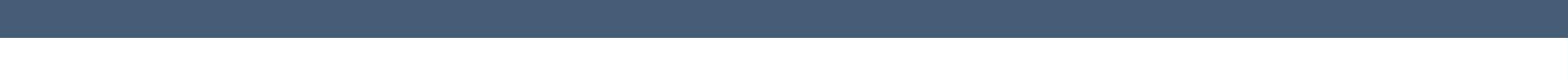 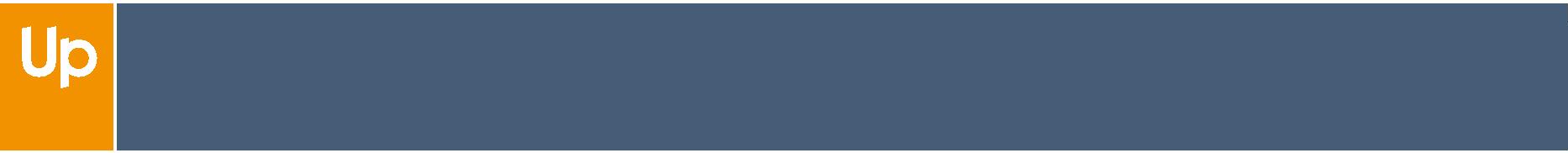 a případným dalším službám v souladu s těmito Podmínkami, podmínkami stvrze-nými Zaměstnancem v Portálu, jakož i v souladu se smluvním vztahem mezi Up ČRa Zaměstnavatelem. Přístupové údaje do Portálu získá Klient a Zaměstnanec po uza-vření příslušné Smlouvy s Up ČR.v odst. 17.5 těchto VOP. Klient je oprávněn poskytování Up Whistleblowing zrušit bezsankce prostřednictvím kontaktní osoby ke dni předcházejícímu účinnosti oznámenézměny; pokud tohoto práva nevyužije, platí změna za schválenou Klientem.3.10. Klient se zavazuje dodržovat aktuální pokyny pro užívání Up Whistleblowing a v tomtoohledu nese odpovědnost za všechny své uživatele Up Whistleblowing. Pokyny propoužívání Up Whistleblowing zahrnují mimo jiné povinnost aktualizovat verzi webové-ho prohlížeče, zákaz používat Up Whistleblowing způsobem, který přetěžuje, inﬁkujevirem nebo jinak poškozuje Up Whistleblowing nebo který způsobuje či umožňujeneoprávněný přístup k Up Whistleblowing nebo k jakýmkoli informacím obsaženýmv Up Whistleblowing.22.33. Stravenka znamená Papírovou poukázku určenou k zajištění plnění poskytovanýmZaměstnancům v síti Partnerů (stravování, nákup potravin). Stravenky nelze použítk úhradě tabákových výrobků a alkoholických nápojů..34. Unišek znamená Papírovou poukázku určenou ke zprostředkování zaměstnaneckýchbeneﬁtů formou úhrady zboží/služeb poskytovaných zdravotnickými, vzdělávacími,předškolními, kulturními, tělovýchovnými a sportovními zařízeními a nepeněžních pl-nění poskytovaných zaměstnavatelem Zaměstnanci nebo jeho rodinnému příslušníkuformou příspěvku na tištěné knihy, včetně obrázkových knih pro děti, mimo knih,ve kterých reklama přesahuje 50% plochy dle zákona č. 586/1992 Sb., o daních z pří-jmů, ve znění pozdějších předpisů.3.11. Na poskytování Up Whistleblowing se obdobně aplikují ustanovení těchto VOP v roz-sahu, ve kterém jsou s ohledem na speciﬁcké fungování Up Whistleblowing apliko-vatelné a v případě, že není ve Smlouvě či v těchto VOP stanoveno jinak. V případěrozporu mezi tímto článkem a ostatními ustanoveními VOP má přednost tento článek.22.35. Unišek+ znamená Papírovou poukázku spojující účely Poukázek Unišek a ŠekDovolená.4. GALLERY BETA4.1. Klientovi, Zaměstnancům a Partnerovi je v rámci Gallery ßeta zřízen virtuální účet,ke kterému mají přístup po zadání přihlašovacích údajů poskytnutých Up ČR. Virtuálníúčet není platebním účtem ve smyslu zákona č. 370/2017 Sb., o platebním styku,ve znění pozdějších předpisů..36. Unišek+FKSP znamená Papírovou poukázku určenou ke zprostředkování zaměst-naneckých beneﬁtů hrazených z fondu kulturních a sociálních potřeb splňující internípodmínky Klienta.2.37. Up Whistleblowing znamená službu v rámci produktu Verso, kdy je poskytnuta technic-ká platforma pro podávání, příjímání a evidenci oznámení dle zákona č. 171/2023 Sb.,o ochraně oznamovatelů (dále jen „ZOO“) a případně objednané doplňkové služby.44.2. Zaměstnanci jsou oprávněni čerpat zboží/služby v rámci Gallery ßeta v rozsahu sta-noveném Klientem, tj. dle počtu Beneﬁtních Bodů připsaných na účet Zaměstnance..3. Zboží/služby jsou Zaměstnanci oprávněni čerpat prostřednictvím Gallery ßeta jedním2.38. Šek Dovolená znamená Papírovou poukázku určenou k úhradě služeb cestovníchz následujících způsobů:kanceláří a agentur v oblasti cestovního ruchu a v ubytovacích zařízeních.a) v provozovně Partnera po předložení Beneﬁtní karty Gallery ßeta,b) objednávkou zboží/služeb prostřednictvím on-line aplikace Gallery ßeta,c) objednávkou přes e-shop nebo slevový portál.2.39. Šek Servis znamená speciální typ Papírové poukázky, která je vytvořena a určenapro potřeby orgánů pomoci v hmotné nouzi (tj. Úřad práce České republiky – krajsképobočky a pobočku pro hlavní město Prahu), které v České republice zajišťují výplatudávek pomoci v hmotné nouzi dle zákona č. 111/2006 Sb., o pomoci v hmotné nou-zi, ve znění pozdějších předpisů, a potřeby nevládních, neziskových organizací, za-městnaneckých a zaměstnavatelských organizací a subjektů, realizujících programypomoci pro jednotlivce a rodiny zaměřené na potírání chudoby a sociálního vyloučení.4.4. Ke každému virtuálnímu účtu Zaměstnance je vystavována Beneﬁtní karta Galleryßeta, která obsahuje jedinečné vícemístné číslo, logo společnosti Up ČR a v závis-losti na dohodě s Klientem též může obsahovat jméno a příjmení jejího držitele (tj.příslušného Zaměstnance), popřípadě jiné údaje. Číslo karty slouží k identiﬁkaci jejíhodržitele a současně i Klienta. K Beneﬁtní kartě Gallery ßeta získává držitel PIN, kterýslouží Partnerovi k ověření oprávněného držitele Beneﬁtní karty Gallery ßeta jakožtoosoby oprávněné k nákupu zboží/služeb u Partnera. Zaměstnanci jsou povinni se přičerpání zboží/služeb u Partnera prokazovat Beneﬁtní kartou Gallery ßeta.2.40. Verso znamená produkt, v rámci kterého jsou poskytovány služby v oblasti HR po-radenství, například zprostředkování interakce mezi uživateli nebo plnění povinnostíspojených se ZOO a další. V rámci tohoto produktu mohou být Klientovi poskytoványmoduly, které obsahují různé služby.4.5. Virtuální účet Klienta poskytuje Klientovi přehled o čerpání zboží/služeb (beneﬁ-tů) Zaměstnanci, jejich ceně a vyúčtování služeb poskytnutých Up ČR a umožňujeKlientovi kontrolu těchto údajů.3.UP WHISTLEBLOWING3.1. V případě objednání pouze Up Whistleblowing, bez objednání doplňkových služeb, jeKlientovi poskytnuta pouze licence k užití technické platformy pro podávání, příjímánía evidenci oznámení dle ZOO s integrovanými informacemi o zpracování osobních údajů.5.ELEKTRONICKÉ KARTY3.2. Klient si může při využívání Up Whistleblowing prostřednictvím kontaktní osoby dálesamostatně objednat následující doplňkové služby:Tato část VOP se uplatní v případě, že se Up ČR ve Smlouvě zavázala zajistitmožnost uplatnění Elektronických karet k úhradě zboží/služeb v určených ak-ceptačních místech oprávněných poskytovat tyto služby, a to výhradně ve vzta-hu ke Klientem objednaným Elektronickým kartám.a) poskytnutí standardizované dokumentace pro účely využití v souvislosti s proble-matikou ZOO;b) outsourcing příslušné osoby;c) provedení implementace povinností v souvislosti s ZOO na míru požadavkům Klienta;d) školení v souvislosti s problematikou ZOO.5.1.Up ČR se zavazuje zajistit přijímání plateb za zboží/služby ve vybraných provozovnáchPartnerů určených na internetových stránkách Up ČR prostřednictvím Elektronickýchkaret vydaných Up ČR.Doplňkové služby dle písm. b) až d) výše mohou být poskytnuty prostřednictvím part-nera Up ČR.5.2. Elektronickou kartu není možné použít k výběru peněžních prostředků v bankoma-tech ani ve vybraných provozovnách smluvních Partnerů Up ČR. Pokud dojde k užitíElektronické karty v jakémkoli jiném místě, než ve vybraných provozovnách Partnerů,bude taková platební operace zamítnuta. Rovněž pokud dojde k pokusu realizovatplatební operaci Elektronickou kartou v jiné měně, než je zákonná měna České re-publiky, bude taková operace zamítnuta. Elektronická karta je předplacenou kartou.Při platbě prostřednictvím Elektronické karty se o příslušnou částku sníží hodnotaKreditů nebo eBeneﬁty bodů nabitých na účtu Zaměstnance, ke kterému Elektronickákarta náleží, přičemž v případě platby Kartou eStravenka se přednostně sníží hodno-ta Kreditů, které nepředstavují Příspěvek na stravování. Částka k úhradě prostřed-nictvím Kreditů nebo eBeneﬁty bodů nahraných na účtu Zaměstnance, ke kterémuElektronická karta náleží, nemůže být vyšší než hodnota zůstatku Kreditů nebo eBe-neﬁty bodů na předmětném účtu Zaměstnance, ke kterému náleží Elektronická karta,před uskutečněním transakce. V takovém případě je Zákazník oprávněn u Partneraověřit, zda lze platbu rozdělit tak, že rozdíl bude uhrazen jiným platebním prostřed-kem a zbytek částky pomocí Elektronické karty.333.3. Za služby dle odst. 3.1. a 3.2. těchto VOP je Klient povinen zaplatit cenu ve výši dleCeníku služeb a uplatní se na ně cenová a platební ujednání dle čl. 15 těchto VOP.Na služby dle odst. 3.2. těchto VOP se uplatní proces objednání upravený v čl. 8 VOP.Výjimkou jsou služby dle odst. 3.2. písm. b) a c) těchto VOP, kde cenová a platebníujednání budou předmětem dohody mezi partnerem Up ČR a Klientem a neaplikujese čl. 15 a odst. 8.5. až 8.7. těchto VOP..4. Na základě žádosti Klienta je zřízen samostatný účet pro příslušnou osobu dle ZOO,ve kterém se Klient zavazuje vyplnit správné a úplné údaje. Klient tímto potvrzuje, žepokud budou jeho údaje v jakémkoli ohledu nedostatečné, může být schopnost UpČR zajistit poskytování Up Whistleblowing omezena. V případě žádosti Klienta můžoubýt pro jeho vybrané Zaměstnance vytvořeny účty s přístupem k vybraným dalšímproduktům Up ČR..5. Klient je výhradně odpovědný za to, že bude s důvěrnými údaji o účtu pro příslušnouosobu dle ZOO a přihlašovacími údaji nakládáno bezpečně a že budou zpřístupněnypouze těm osobám, které tento přístup potřebují pro výkon své činnosti příslušnéosoby pro Klienta. Klient proto potvrzuje, že Up ČR nenese žádnou odpovědnostza škody vzniklé v důsledku nesprávného použití účtu pro příslušnou osobu dle ZOOnebo přihlašovacích údajů. V případě zjištění nebo podezření na neoprávněné použitíUp Whistleblowing bude Klient neprodleně informovat Up ČR.5.3. Na základě objednávky Klienta Up ČR zajistí vydání nové Elektronické karty, a todo 10 pracovních dnů ode dne doručení takové objednávky. O zahájení vydáváníVirtuálních karet ze strany Up ČR bude Up ČR Klienta informovat předem. Kreditynebo eBeneﬁty body nahrané na účtu Zaměstnance, ke kterému náležela původníElektronická karta, jejíž platnost uplynula, bude možné čerpat prostřednictvím nověvydané Elektronické karty na totožného držitele.33.6. Klient je rovněž odpovědný za zálohování, obnovu dat a ekvivalentní činnosti v soula-du s funkcemi, které jsou pro tyto účely k dispozici v Up Whistleblowing, jakož i s pří-padnými doplňujícími pokyny Up ČR k bezpečnostním opatřením Klienta.5.4. K deaktivaci Elektronické karty a deaktivaci Kreditů nebo eBeneﬁty bodů nahranýchna účtu Zaměstnance, ke kterému náleží Elektronická karta, či vrácení částek odpoví-dajících těmto Kreditům nebo eBeneﬁty bodům může dojít v následujících případech:.7. Aktivací Up Whistleblowing je Klientovi po dobu trvání Smlouvy udělena nevýhradnílicence na využívání Up Whistleblowing. Tato licence je podmíněna tím, že Klient ne-smí, s výjimkou informací, které poskytl sám Klient nebo uživatel, Up Whistleblowingkopírovat, zpřístupňovat (poskytnutím podlicence, převodem nebo jiným způsobem),provádět tzv. zpětné inženýrství nebo provádět jakékoli jiné činnosti, které by umožni-ly kopírování Up Whistleblowing nebo jakékoliv její části, včetně doplňkových služeb,případně koncepce.a) v případě, kdy držitel Elektronické karty přestane být Zaměstnancem, přičemž tatoskutečnost je oznámena Klientem prostřednictvím Portálu, Zákaznické zóny, elek-tronicky emailem na adresu xxxxxxxxxči písemně na adresu Up ČR, anebozjištěna ze strany Up ČR, dojde k deaktivaci takové Elektronické karty do 3 měsícůod oznámení Klientem nebo od zjištění Up ČR, podle toho, co nastane dříve, a ne-ní-li mezi Up ČR a Klientem předem dohodnuto jinak; ke dni deaktivace takovéElektronické karty dojde také k deaktivaci Kreditů nebo eBeneﬁty bodů nahranýchna účtu Zaměstnance, ke kterému náleží tato Elektronická karta, s výjimkou pří-padů, kdy spolu s výše uvedenou žádostí Klienta bude Up ČR doručena žádostKlienta o navrácení částek odpovídajících těmto Kreditům nebo eBeneﬁty bodům.3.8. Up ČR vyvine potřebné úsilí k tomu, aby byl Up Whistleblowing poskytován nepřetržitě,po celou dobu platnosti Smlouvy, nicméně nepřetržitá dostupnost není Up ČR garan-tována. Výjimkami z nepřetržitého poskytování mohou být zejména údržbové práce,ve vztahu k nimž se však Up ČR zavazuje vynaložit přiměřené úsilí k tomu, aby o nichinformoval Klienta předem. Up ČR za žádných okolností nenese odpovědnost za nepří-mé škody, jako je například pokuty a sankce uložené státními orgány, ušlý zisk, sníženýprodej nebo ušlý prospěch, vzniklé používáním nebo nedostupností Up Whistleblowing.b) v případě ukončení účinnosti Smlouvy bez uzavření smlouvy, která bude Smlouvunahrazovat a na jejímž základě budou současně Klientovi poskytovány Elektronic-ké karty, dojde k deaktivaci všech Elektronických karet Klienta v čase požadova-ném Klientem, nejpozději však do 3 měsíců od ukončení účinnosti Smlouvy; ke dnideaktivace těchto Elektronických karet dojde také k deaktivaci Kreditů nebo eBe-neﬁty bodů nahraných na účtech Zaměstnanců, ke kterým náleží tyto Elektronickékarty, není-li předem dohodnuto jinak.3.9. V souladu s čl. 11 těchto VOP je Up Whistleblowing poskytován ve stavu ke dni, kdybyla uzavřena Smlouva, případně v odlišném stavu dle dohody Smluvních stran. UpČR nemá žádné další povinnosti a neposkytuje záruky ohledně funkčnosti, úrovněslužeb, kvality a vhodnosti pro určitý účel, než které jsou výslovně uvedeny v tomtočlánku VOP. Kromě toho může být Up Whistleblowing v průběhu trvání Smlouvy zestrany Up ČR či osobami pověřenými k tomu ze strany Up ČR vyvíjen, upravována měněn, případně doplňován o další funkcionality. Za případné škody vzniklé ta-kovými změnami nenese Up ČR žádnou odpovědnost. Up ČR o takových změnáchinformuje Klienta prostřednictvím kontaktní osoby v časovém předstihu sjednanémc) v případě obdržení žádosti Klienta o deaktivaci Elektronické karty dojde k deak-tivaci takové Elektronické karty v čase požadovaném Klientem, nejpozději všakdo 3 měsíců od takové žádosti; ke dni deaktivace takové Elektronické karty dojdetaké k deaktivaci Kreditů nebo eBeneﬁty bodů nahraných na účtu Zaměstnance,Up Česká republika s.r.o. | Zelený pruh 1560/99, 140 00 Praha 4 | Tel.: xxxxxxxxx | E-mail: xxxxxxxxx| www.upcz.czStrana 2/7Tento dokument považujte za důvěrný. Jeho obsah je vlastnictvím společnosti Up Česká republika s.r.o a nesmí být dále šířen či jinak komunikován bez jejího souhlasu.Datum vydání: 01.12.2023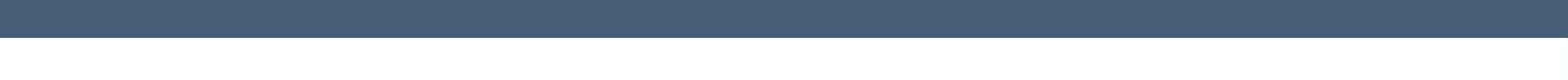 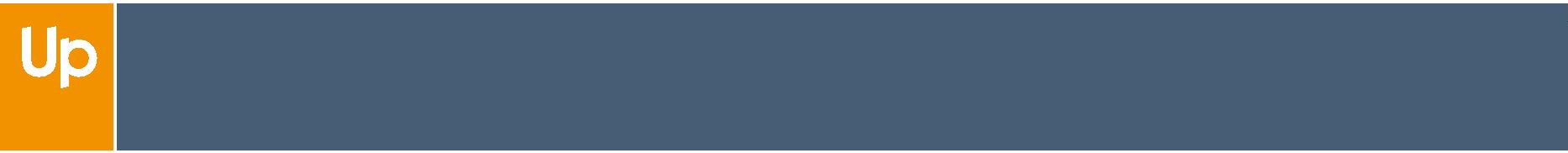 ke kterému náleží tato Elektronická karta, s výjimkou případů, kdy spolu s výšeuvedenou žádostí Klienta bude Up ČR doručena žádost Klienta o navrácení čás-tek odpovídajících těmto Kreditům nebo eBeneﬁty bodům. Obdobně může Up ČRpostupovat také v případě obdržení žádosti držitele Elektronické karty o deaktivaciElektronické karty a její veriﬁkaci s Klientem. V případě žádosti držitele o navráceníčástek odpovídající těmto Kreditům na Elektronické kartě nejsou částky prostřed-nictvím Up ČR navráceny. Vyrovnání probíhá mezi Klientem a držitelem v rámcijejich vzájemných pracovněprávních poměrů.6.4. Bez předchozího souhlasu druhé strany není žádná ze smluvních stran oprávněnapředat jakékoliv údaje či informace týkající se Smlouvy třetí straně. Zaměstnanci UpČR nejsou pro účely Smlouvy považováni za třetí osoby, nicméně veškerá korespon-dence a předání informací bude považována za důvěrnou a musí být pouze v rozsahunezbytně nutném pro výkon požadované činnosti.6.5. Povinnost mlčenlivosti se smluvní strany zavazují dodržovat i po ukončení Smlouvy.V případě porušení tohoto závazku je smluvní strana, jež jej porušila, povinna nahraditdruhé smluvní straně škodu, která jí jejím deliktním jednáním vznikla.d) v případě obdržení žádosti Klienta o navrácení Kreditů nebo eBeneﬁty bodů nahra-ných na účtu Zaměstnance, ke kterému náleží Elektronická karta, a to bez součas-né deaktivace takové Elektronické karty, dojde k navrácení částek odpovídajícíchtěmto Kreditům nebo eBeneﬁty bodům. V případech uvedených pod písm. a) až d)výše lze však podat žádost o navrácení těchto Kreditů nebo eBeneﬁty bodů pouzev souladu s ustanoveními příslušného písmene tohoto odst. 5.4 těchto VOP a jentehdy, pokud to ustanovení příslušného písmene umožňuje.6.6. Po ukončení Smlouvy z jakéhokoliv důvodu se Up ČR zavazuje bez zbytečného od-kladu vrátit Klientovi nebo prokazatelně zničit veškeré dokumenty obsahující důvěrnéinformace včetně všech jejich kopií, a to včetně veškerých poznámek, na které sepovinnost mlčenlivosti vztahuje, s výjimkou dokladů, které umožňují Up ČR hájit jejípráva v případném soudním řízení ze sporů vyplývajících ze Smlouvy, které je Up ČRoprávněna uchovat nejdéle po dobu 16 let od ukončení Smlouvy.6.7. V případě porušení některého z výše uvedených závazků mlčenlivosti je Up ČR čiJakákoli žádost dle tohoto odst. 5.4 těchto VOP musí být učiněna písemně a doruče-na Up ČR prostřednictvím poskytovatele poštovních služeb či elektronicky prostřed-nictvím Portálu nebo Zákaznické zóny, anebo na email xxxxxxxxx.Klient odpovědný za případné škody vzniklé druhé smluvní straně.7.KONKRÉTNÍ PRÁVA A POVINNOSTI SMLUVNÍCH STRAN PŘINAKLÁDÁNÍ S PRODUKTY UP A POUKÁZKAMI5.5. Up ČR je v případě poškození, zničení nebo pozměnění Elektronické karty, použití v roz-poru se smluvními podmínkami či pokusu jejího užití v rozporu se smluvními podmín-kami oprávněna kdykoliv rozhodnout o předčasném pozastavení či ukončení platnostiElektronické karty. Stejně tak je Up ČR oprávněna rozhodnout o blokaci Elektronickýchkaret a s tím spojené blokaci Poukázek na účtech, ke kterým náleží Elektronické karty,v případě, kdy má Klient vůči Up ČR peněžité závazky nejméně 15 dní po splatnosti;v takovém případě, bez ohledu na ostatní ustanovení těchto VOP, nebude možné použítElektronické karty ani Poukázky na účtech, ke kterým náleží Elektronické karty, ke hra-zení zboží/služeb Partnerů; k odblokování Elektronických karet následně dojde nejpoz-ději do 5 dní po uhrazení veškerých splatných peněžitých závazků Klienta vůči Up ČR.7.1. Up ČR i Klient se zavazují nakládat s Produkty Up jako s ceninami, zejména zajistitjejich ochranu před paděláním a zneužitím. Klient je povinen zajistit dodržování po-vinností dle předchozí věty taktéž svými Zaměstnanci a dalšími osobami, jimž bylyProdukty Up zpřístupněny.7.2. Produkty Up ani Poukázky nejsou oběživem a jakýkoliv jiný obchod s nimi není do-volen. Jsou-li Produkty Up či Poukázky určeny k úhradě speciﬁckého druhu zboží/služeb (např. Produkt Up Šek Servis určený k zajištění základních životních potřeb),Partner odmítne jejich uplatnění za zboží/služby, které nespadají do kategorií zboží/služeb, pro něž jsou určeny, deﬁnovaných na základě právního předpisu, včetně vy-hlášky Ministerstva ﬁnancí č. 114/2002 Sb., o fondu kulturních a sociálních potřeb, a čl.5.6. V případě, že se Up ČR ve Smlouvě zavázala zajistit čerpání Příspěvku na stravování,bude Up ČR evidovat výši zůstatku Kreditů představujících Příspěvek na stravování.Zaměstnanec je kdykoliv po dobu platnosti Elektronické karty oprávněn převést siKredity představující Příspěvek na stravování na bankovní účet, vyjma případů, kdydošlo k blokaci Elektronických karet dle odst. 5.5 těchto VOP.2těchto VOP, a bude dodržovat zákaz prodeje jiného zboží/služeb (zejména alkoholua tabákových výrobků). Partner současně bude za Produkty Up a Poukázky poskytovatpouze taková plnění, která jsou osvobozena od daně dle § 6 odst. 9 zákona č. 586/1992Sb., o daních z příjmů, ve znění pozdějších předpisů, a to za podmínek tam uvedených.Up ČR nenese odpovědnost za důsledky jakéhokoliv jednání, při kterém byly ProduktyUp a Poukázky použity k jinému účelu, než pro který byly vydány. Up ČR si vyhrazujeprávo neproplácet ty Produkty Up a Poukázky, u kterých byla tato zásada porušena.55.7. Platnost Kreditů není časově omezena, není-li uvedeno jinak. Platnost eBeneﬁty bodůkončí 31.12. kalendářního roku u dobití provedených do 30.09. daného roku, není-liuvedeno jinak. U dobití provedených po tomto datu končí platnost eBeneﬁty bodů31.12. kalendářního roku následujícího po roku dobití.77.3. Up ČR si vyhrazuje právo vydávat i další typy Produktů Up sloužících i k úhradě stej-ných služeb nebo zboží jako u Produktů Up vymezených v čl. 2 těchto VOP. Na tytodalší typy Produktů Up se též vztahuje úprava těchto VOP..8. Up ČR je oprávněna omezit nebo odmítnout autorizaci jakéhokoliv použití Elektronickékarty prostřednictvím platebních terminálů či mobilní aplikace, které by znamenalonebo mohlo znamenat porušení těchto VOP, případně má-li Up ČR přiměřeně důvod-né podezření, že Zákazník nebo třetí osoba spáchali nebo se chystají spáchat trestnýčin související s Elektronickou kartou či jinak Elektronickou kartu zneužít. Klient sezavazuje zajistit, že Zákazník s případným prošetřením operací s Elektronickou kartouposkytne Up ČR či jinému oprávněnému orgánu požadovanou součinnost..4. Up ČR zajistí prostřednictvím svých smluvních Partnerů možnost uplatnění ProduktůUp a Poukázek v oblasti zaměstnaneckého stravování, volného času, vzdělávání,zdravotní péče, cestování a v dalších vymezených oblastech.77.5. Up ČR zajistí u svých smluvních Partnerů možnost uplatnění Produktů Up a Poukázekpro úhradu zboží/služeb Klientem, jakož i Zákazníky.5.9. Klient je povinen zajistit, že Zákazník Fyzickou kartu po jejím obdržení v podpisovémpoli na rubu podepíše, a před zahájením jejího užívání provede aktivaci a získá takPIN. Pokud se jedná o Virtuální kartu, je Klient povinen zajistit, že si Zákazník v mobil-ní aplikaci Můj Up zažádá o vytvoření Virtuální karty a vytvoří si iPIN, který je vázanýna zařízení, ve kterém je Virtuální karta uložena. PIN i iPIN je soukromý a Klient jepovinen zajistit, že Zákazník si jej nebude zapisovat, sdělovat jej třetí osobě či připrovádění platby PIN zadávat tak, aby jej ostatní mohli snadno vidět..6. Klient bere na vědomí, že je jeho výlučnou odpovědností uplatnit jakoukoliv daňovouvýhodu v případě, že je s nákupem Produktů Up a Poukázek spojena, a to v souladus platnou legislativou (zejména zákonem č. 586/1992 Sb., o daních z příjmů, ve zněnípozdějších předpisů).7.7. Klient bere na vědomí, že Up ČR neodpovídá za kvalitu zboží/služeb poskytovanýchsmluvními Partnery Zákazníkům, případné reklamace uplatňuje uživatel Poukázek pří-mo u smluvního Partnera.55.10. Klient se zavazuje zajistit, že Zákazník nebude postupovat ani převádět žádná svápráva nebo výsady podle těchto VOP, ani jakákoliv práva či nároky v souvislostis Elektronickou kartou bez předchozího výslovného souhlasu Up ČR.7.8. Up ČR se zavazuje s Partnery sjednat, že po předložení Produktu Up Zákazníkem,a v případě předložení Beneﬁtní karty Gallery ßeta nebo Elektronické karty rovněžpo ověření rozsahu oprávnění držitele čerpat zboží/služby a dále v případě Beneﬁtníkarty Gallery ßeta dotazu na PIN či některé jeho číslice, budou Zákazníkovi poskyt-nuty Partnerem jím vybrané zboží/služby, a to za stejných podmínek jako ostatnímzákazníkům, tedy v této souvislosti Zákazníky žádným způsoben neznevýhodňo-vat v porovnání s ostatními zákazníky. Partner dle smlouvy s Up ČR zejména neníoprávněn jakkoliv navyšovat ceny poskytovaného zboží/služeb pro Zákazníky použí-vající k úhradě Poukázky. Partner dle smlouvy s Up ČR rovněž není oprávněn účto-vat Zákazníkovi jakékoli dodatečné poplatky či doplatky v návaznosti na uplatněníPoukázky jako platidla za zboží/služby, pokud nejsou totožné poplatky či doplatkyúčtovány i jiným zákazníkům při hrazení zboží/služeb hotovostí či platební kartou..11. Klient bere na vědomí, že Zákazník v případě ztráty, odcizení, zneužití nebo jiného ne-bezpečí neoprávněného použití Elektronické karty, případně, je-li Elektronická kartapoškozena nebo nefunkční, má právo Elektronickou kartu zablokovat v Zákaznickézóně nebo v Portálu, byť dočasně, nebo o blokaci požádat Klienta. Do ohlášení ztráty,odcizení, zneužití či jiného neoprávněného použití Elektronické karty nese za autori-zované i neautorizované transakce odpovědnost konkrétní Zákazník. Za neautorizo-vané transakce provedené po ohlášení podle předchozí věty nenese odpovědnost aniKlient, ani Zákazník. To však neplatí v případě, bude-li mít Up ČR důvodné podezření,že Zákazník jednal podvodně, že došlo k hrubému zanedbání z jeho strany, případněže Zákazník úmyslně Elektronickou kartu zablokoval. Zákazník rovněž odpovídá zeveškeré autorizované operace s Elektronickou kartou.7.9. Up ČR se zavazuje, že s Partnery sjedná, aby Produkty Up a Poukázky určené k úhra-dě speciﬁckého druhu zboží/služeb deﬁnovaných na základě právního předpisu (ze-jména dle podmínek stanovených vyhláškou Ministerstva ﬁnancí č. 114/2002 Sb.,o fondu kulturních a sociálních potřeb, ve znění pozdějších předpisů) a čl. 2 VOP, bylyPartnerem odmítnuty při uplatnění za zboží/služby, které nespadají do kategorií zboží/služeb, pro něž jsou Produkty Up a Poukázky určeny.5.12. Nad rámec výše uvedenéhoapro vyloučení pochybností se Klient zavazu-je zajistit, že Zaměstnanci a v odpovídajícím rozsahu i další fyzické osoby, kterýmZaměstnanec přenechá Elektronickou kartu k užití, pokud to tyto VOP připouštějí,budou Elektronickou kartu využívat výlučně v souladu s podmínkami dle těchto VOP.Práva a povinnosti Zákazníka v souvislosti s Elektronickou kartou jsou popsány rov-něž v Podmínkách užívání Elektronických karet, které jsou pro Zákazníky po jejichakceptaci závazné.7.10. Up ČR se zavazuje publikovat a aktualizovat seznam svých Partnerů, kteří akceptujíProdukty Up a Poukázky, na internetových stránkách Up ČR, případně v dalších in-formačních materiálech (v listinné či elektronické formě).6.PRÁVA A POVINNOSTI SMLUVNÍCH STRAN6.1. Klient se zavazuje při uzavření Smlouvy určit kontaktní osobu, která je oprávněná jed-nat za Klienta ve věcech plnění Smlouvy, zejména podávat objednávky. Klient učinítaková opatření, aby objednávky byly podávány pouze oprávněnou osobou. Změnuoprávněné osoby je Klient povinen oznámit Up ČR písemně na adresu sídla Up ČRnebo elektronicky na xxxxxxxxxs tím, že změna je účinná 7. pracovním dnempo doručení oznámení Up ČR.8. OBJEDNÁVKY KLIENTA A DORUČOVÁNÍ PRODUKTŮ UPA POUKÁZEK8.1. Další podmínky pro objednávání Služeb Up a objednání a způsob a lhůty pro do-ručování Produktů Up a Poukázek jsou uvedeny ve Smlouvě, chybí-li tato úpravave Smlouvě, použijí se ustanovení těchto VOP.8.2. Klient se zavazuje objednávat Produkty Up, Poukázky a Služby Up jedním z níže uve-6.2. Klient se zavazuje neprodleně písemně sdělit Up ČR všechny změny, které mohoumít vliv na plnění dle Smlouvy (zejména změnu identiﬁkačních údajů Klienta, změnusídla, změnu kontaktní osoby, změnu bankovního účtu, ukončení pracovního poměruZaměstnance apod.). Veškeré změny je nutno oznámit písemně a zaslat na centráluspolečnosti Up ČR v listinné podobě nebo elektronicky prostřednictvím Portálu neboZákaznické zóny. Změny oznámené jiným způsobem (například na formuláři objed-návky nebo telefonicky) nejsou možné.dených způsobů:a) prostřednictvím Portálu nebo Zákaznické zóny,b) e-mailem na adresu: xxxxxxxxxxxx,c) telefonickým podáním na Oddělení zákaznické podpory Up ČR (centrála) – převzetíobjednávky je potvrzeno sdělením prostřednictvím elektronické pošty,d)prostřednictvím on-line objednávkového formuláře umístěného na internetovýchstránkách Up ČR (pro objednání beze smlouvy),6.3. Smluvní strany se zavazují zachovávat mlčenlivost o:a) všech skutečnostech, o kterých se dozví při plnění Smlouvy nebo v souvislosti s ní,e) poštou na adresu: Up Česká republika s. r. o., Zelený pruh 1560/99, 140 00, Pra-ha 4 (centrála),b) podrobnostech týkajících se Smlouvy, včetně informace o podmínkách Smlouvy,a dále of) osobním doručením nebo prostřednictvím doručovatele (třetí osoby) oproti potvr-zení o převzetí objednávky na centrálu společnosti: Up Česká republika s.r.o., Ze-lený pruh 1560/99, 140 00 Praha 4).c) všech skutečnostech, které mají povahu obchodního tajemství.Zachovávat mlčenlivost o těchto skutečnostech se smluvní strany zavazují i po ukon-čení účinnosti Smlouvy. Porušením povinnosti mlčenlivosti je také uveřejnění Smlouvyči její části v registru smluv v rozporu s příslušným ustanovením Smlouvy.8.3. Objednávka musí obsahovat kromě identiﬁkačních údajů Klienta (název ﬁrmy, IČO,adresy sídla, DIČ) také údaje o Službě Up, o typu a množství objednávaných ProduktůUp Česká republika s.r.o. | Zelený pruh 1560/99, 140 00 Praha 4 | Tel.: xxxxxxxxx | E-mail: xxxxxxxxx| www.upcz.czStrana 3/7Tento dokument považujte za důvěrný. Jeho obsah je vlastnictvím společnosti Up Česká republika s.r.o a nesmí být dále šířen či jinak komunikován bez jejího souhlasu.Datum vydání: 01.12.2023Up, podobě Elektronické karty, je-li to relevantní, hodnotách Poukázek, v případěobjednání Virtuální karty jedinečný e-mail Zaměstnance a dále kontaktní údaje osobyodpovědné za podání objednávky.• datum uplatnění reklamace,jméno oprávněné osoby jednající jménem Klienta ve věci reklamace.•9.4. O oprávněnosti reklamace rozhoduje Up ČR. V případě dodržení postupu stanovené-ho v odst. 9.1 až 9.3 VOP Up ČR do 30 dnů od doručení reklamace přezkoumá opráv-něnost reklamace, uvědomí Klienta o výsledcích reklamačního řízení a je-li reklamaceoprávněná, zjedná nápravu.88.4. Pro objednávku lze využít typizovaný objednávkový formulář umístěný na interneto-vých stránkách Up ČR. Up ČR, nebylo-li ve Smlouvě s Klientem sjednáno odlišně, jevázána objednávkou Klienta v okamžiku jejího obdržení, nebude-li Up ČR bez zby-tečného odkladu – nejpozději však do 2 pracovních dnů – informovat Klienta o tom,že objednávku neakceptuje.110. PRÁVA A POVINNOSTI KLIENTA.5. Nestanoví-li Smlouva jinak, Klient uhradí cenu plnění poskytnutého Up ČR, která jesoučtem nominální hodnoty objednaných Poukázek, poplatku z hodnoty Poukázek,poplatků za služby Up ČR dle Ceníku služeb Up ČR a DPH z Poplatků v zákonné výšipo vzájemné dohodě s Up ČR jedním z níže uvedených způsobů:0.1. Platnost Papírové poukázky končí datem uvedeným na její přední straně. Doručí-liKlient neuplatněné, neznehodnocené a nepoškozené Papírové poukázky, jejichž plat-nost skončila, Up ČR nejpozději do 20 kalendářních dnů po datu jejich platnosti, nevšak později než do 10 kalendářních dnů od skončení účinnosti Smlouvy, Up ČR sezavazuje Klientovi vrátit zpět část Klientem uhrazené ceny plnění snížené o Poplatkya DPH z Poplatků vyúčtovaných při odběru řádně objednaných Papírových poukázek.a) bankovním převodem na základě daňového dokladu – faktury,b) bankovním převodem,10.2. Pokud Klient ve lhůtě stanovené v odst. 10.1 těchto VOP Up ČR Papírové poukázkynedoručí, nárok na vrácení části uhrazené ceny plnění Klientovi nevznikne. Up ČRpři splnění podmínek dle odst. 10.1 těchto VOP vrátí část ceny plnění ve výši dleodst. 10.1 těchto VOP sníženou o cenu plnění vyúčtovanou Up ČR dle Ceníku služebna účet Klienta a vystaví na takto vracenou část ceny plnění dobropis se splatností 30dnů od jeho vystavení. Postupem dle odst. 10.1 VOP. Klient nemá nárok na vráceníčásti uhrazené ceny plnění – Poplatků a DPH z Poplatků.c) na dobírku,d) v hotovosti na základě daňového dokladu – příjmového dokladu – při osobnímodběru na centrále společnosti (Up Česká republika s.r.o., Zelený pruh 1560/99,140 00 Praha 4) a na obchodních místech Up ČR, jejichž aktuální seznam je uvedenna internetových stránkách Up ČR.88.6. Jiný způsob úhrady ceny plnění než uvedený v odst. 8.5 VOP je možný pouze v přípa-dě, že se na tom Klient a Up ČR výslovně dohodnou. Při platbě bankovním převodemje za den úhrady považován den připsání částky na bankovní účet Up ČR.110.3. Klient bere na vědomí, že odst. 10.1 VOP je uplatňován výlučně pro postup vráceníneuplatněných Papírových poukázek ze strany Klienta, nikoliv ze strany Zákazníka.Zákazníci uplatňují Papírové poukázky v době jejich platnosti, po jejímž uplynutí ne-mají nárok na jejich proplacení..7. Klient bere na vědomí, že je Up ČR oprávněna stanovit jiný způsob úhrady ceny plněnív případě, že byl Klient více než ve dvou případech realizovaných dodávek ProduktůUp, Poukázek a Služeb Up ve zpoždění s úhradou ceny poskytnutého plnění. Up ČRje oprávněna požadovat po Klientovi smluvní pokutu, jejíž výše činí 0,05% z dlužnéčástky za každý započatý den prodlení. Nárok Up ČR na náhradu škody způsobenéprodlením s úhradou ceny plnění v plné výši tím není dotčen.0.4. Klient je při objednání Virtuální karty povinen poskytnout Up ČR jedinečný e-mailZaměstnance, pro kterého má být Virtuální karta vytvořena. Aby bylo možné e-mailpovažovat za jedinečný, musí prokazatelně patřit konkrétnímu Zaměstnanci, pro kte-rého má být Virtuální karta vytvořena, a zároveň se nesmí jednat o Up ČR již dříveposkytnutý e-mail či generický e-mail. V případě, že se nebude jednat o jedinečnýe-mail, Up ČR není povinna doručit informační zprávu dle odst. 8.8 VOP, a tak poskyt-nout objednané plnění. V případě zjištění, že se nejedná o jedinečný e-mail či že nenímožné doručit informační zprávu, informuje Up ČR kontaktní osobu.8.8. Up ČR je povinna dodat na adresu sídla Klienta, popřípadě na doručovací adresuKlienta uvedenou v této Smlouvě, řádně objednané Papírové poukázky ve lhůtě do 2pracovních dnů, v případě personalizovaných Papírových poukázek ve lhůtě do 3pracovních dnů od přijetí objednávky Klienta a přijetí úhrady k ní vystavené proformafaktury, pokud se smluvní strany nedohodly jinak, a to prostřednictvím doručovacíslužby držitele poštovní licence formou cenného psaní. Jiný způsob doručení je mož-ný pouze na základě dohody smluvních stran. Klient bere na vědomí, že pro jednohoZaměstnance není možné objednat Virtuální kartu a zároveň Fyzickou kartu. V pří-padě objednání Virtuální karty je Up ČR povinna na jedinečný e-mail Zaměstnanceuvedený Klientem doručit informační zprávu, pomocí které Zaměstnanec požádáo vytvoření a aktivaci Virtuální karty, která následně bude aktivována ze strany Up ČRdo jednoho dne od předmětného požádání ze strany Zaměstnance.10.5. V případě blokace Elektronických karet dle odst. 5.5 těchto VOP je Klient oprávněnpožádat Up ČR o započtení splatných peněžitých závazků Klienta (v plné výši, včetnědlužných Poplatků a DPH z Poplatků) vůči Up ČR oproti hodnotě Poukázek blokova-ných na účtech, ke kterým náleží Elektronické karty, kdy Klient je oprávněn určit výšizápočtů ve vztahu k jednotlivým účtům, nebo požádat o poměrný zápočet ve vztahuke všem účtům; v případě blokace Elektronických karet delší než 30 dní je Up ČRoprávněna jednostranně započíst splatné peněžité závazky Klienta vůči Up ČR oprotihodnotě Poukázek blokovaných na účtech, ke kterým náleží Elektronické karty, a topoměrně ve vztahu ke všem účtům.888.9. Up ČR je povinna zajistit dobití Kreditů nebo eBeneﬁty bodů na účet Zaměstnance,ke kterému náleží Elektronická karta, ve lhůtě do 2 pracovních dnů od přijetí ob-jednávky Klienta a přijetí úhrady k ní vystavené proforma faktury, pokud se smluvnístrany nedohodly jinak. Klient však bere na vědomí, že maximální hodnota dobitýchKreditů či eBeneﬁty bodů na účet Zaměstnance je 100.000Kč za jeden den.110.6. Klient je povinen oznámit Up ČR všechny případy, kdy osoba užívající Produkty Upa Služby Up dle Smlouvy přestane být Zaměstnancem, a to do 10 pracovních dnůod takové skutečnosti.0.7. Zaměstnancům Klienta, kteří mají aktivní uživatelské účty v Portálu (dále v tomto odst..10. Up ČR může vyhovět Klientově písemné nebo elektronické žádosti o vrácení dosudnevyužitých, neznehodnocených a nepoškozených Papírových poukázek. Up ČRsdělí své stanovisko Klientovi písemně nebo elektronicky. Klient je povinen doručitUp ČR do 10 pracovních dnů od doručení souhlasného stanoviska Up ČR Papírovépoukázky, které chce vrátit.10.7 těchto VOP také jen „uživatelé“), mohou být na základě požadavku Klienta neboze strany Up ČR zpřístupněny zejména následující moduly:a) modul „Můj zaměstnavatel“, jehož prostřednictvím může Klient uveřejňovat vůčisvým uživatelům informace o podnikání Klienta, poskytovat další služby svým uži-vatelům spojené zejména s beneﬁtní a personální oblastí a další novinky..11. Klient nese nebezpečí škody na Papírových poukázkách do okamžiku jejich doručeníUp ČR. Up ČR má v případě souhlasného stanoviska nárok na náhradu vícenákladůspojených s vydáním, distribucí, převzetím a likvidací vrácených Papírových pouká-zek dle platného Ceníku služeb, a to po odečtení Poplatků a DPH z Poplatků dle odst.b) modul „Pochvaly“, jehož prostřednictvím mohou uživatelé zveřejňovat pochvalyvůči dalším uživatelům Klienta a tyto sdílet s dalšími uživateli Klienta.c) modul „Bazar“, jehož prostřednictvím mohou uživatelé vytvářet inzeráty s nabídka-mi vlastního zboží a tyto sdílet s dalšími uživateli Klienta. Up ČR ani Klient nejsouzprostředkovateli prodeje ani stranou jakékoli transakce uzavírané mezi uživatelia neručí tak za správnost nabídek, popisu zboží ani splnění smlouvy kteroukoliz jejích stran.10.1 až 10.2 těchto VOP. Vrácení části ceny plnění bude provedeno způsobem dleodst. 10.2 těchto VOP.8.12. Klient může v rámci objednávky požadovat po Up ČR zpracování statistického pře-hledu, kdy taková služba je zpoplatněna dle platného Ceníku služeb. Up ČR nepo-skytuje možnost zpracování statistického přehledu v souvislosti s Up Whistleblowing.d) moduly, které jsou součástí produktu „Verso“, poskytnutého na základě Smlouvy,jehož cílem je poskytnutí služeb Klientovi v oblasti HR poradenství např. zprostřed-kování interakce mezi uživateli nebo plnění povinností spojených se ZOO.9.REKLAMAČNÍ PODMÍNKY9.1. Povinností Klienta je provést řádnou kontrolu objednaných a na doručovací adresuKlienta doručených Produktů Up a dodaných Poukázek, a to bez zbytečného odkladupo jejich převzetí. Povinností Klienta je rovněž provést řádnou kontrolu Služeb Up,a to po jejich poskytnutí či zpřístupnění. Ve vztahu k Virtuálním kartám Klient v přimě-řeném rozsahu a ve spolupráci se Zaměstnanci ověří jejich řádné vydání.V případě modulů dle odst. a) až d) tohoto odst. 10.7 těchto VOP nejsou uživateléoprávněni sdílet jakýkoli obsah zasahující do práv třetích osob, porušující právní před-pisy či urážlivý. Up ČR a Klient jsou oprávněni jakýkoli obsah takto vytvořený uživa-teli skrýt či odstranit, popř. omezit možnost uživatelů takový obsah vytvářet a sdílet.Výjimkou z tohoto omezení je obsah, který je nezbytné uvést za účelem plnění práva povinností dle ZOO, zejména má sloužit jako důkazní prostředek nebo je nezbyt-nou součástí oznámení a který je sdílený v rámci modulu Up Whistleblowing, kterýje součástí produktu Verso. Služby poskytované ze strany Up ČR spočívají pouzev možnosti ukládání a zveřejňování informací ve smyslu ustanovení § 5 zákona č.9.2. V případě, že po převzetí plnění, zejména objednaných Produktů Up a Poukázek,dojde na straně Klienta ke zjištění nesouladu mezi hodnotou Poukázek nebo po-čtu Produktů Up uvedených na daňovém dokladu Up ČR a hodnotou dodanýchPoukázek nebo počtem doručených Produktů Up, v případě, že poskytnuté SlužbyUp vykazují vady anebo v případě zjištění poškození Produktů Up nebo v případězjištění nesouladu mezi hodnotou neuplatněných Papírových poukázek vrácenýchUp ČR v souladu s odst. 10.1 těchto VOP a hodnotou uvedenou v dobropise nebov ostatních případech, kdy dojde k poškození práv Klienta, je Klient oprávněn vy-tknout takové vady (reklamace) bez zbytečného odkladu Up ČR jedním z níže uve-dených způsobů:480/2004 Sb., o některých službách informační společnosti, v účinném znění, výjim-kou je modul Up Whistleblowing, který slouží pro plnění práv a povinností dle ZOO.Up ČR se v rámci žádného z výše uvedených modulů žádným způsobem nesezna-muje s informacemi nahranými uživateli ani tyto neanalyzuje.10.8. Up ČR si vyhrazuje právo moduly dle odst. 10.7 těchto VOP a služby v rámci nichposkytované kdykoli jednostranně změnit, přesunout do jiného modulu či balíč-ku nebo je případně i ukončit bez náhrady. Za případné škody vzniklé takovýmizměnami nenese Up ČR žádnou odpovědnost. Up ČR informuje Kontaktní osobuo takové změně způsobem a v časovém předstihu sjednaném v odst. 17.5 těch-to VOP. Klient je oprávněn poskytování takové služby nebo produktu zrušit bezsankce prostřednictvím Kontaktní osoby ke dni předcházejícímu účinnosti ozná-mené změny; pokud tohoto práva nevyužije, platí změna za schválenou Klientem.Náhrada může být poskytnuta pouze, pokud si Klient předplatil službu nebo pro-dukt na časové období delší, než je období mezi oznámením změn a nabytím jejichúčinnosti a přeje si jejich poskytování zrušit. Nárok na náhradu může být uplatněnKontaktní osobou ke dni předcházejícímu účinnosti oznámené změny, komunikač-ními způsoby dle 9.2 těchto VOP; pokud tohoto práva Klient nevyužije má se za to,že o náhradu nemá zájem.a) osobním doručením nebo prostřednictvím doručovatele (třetí osoby) na centráluspolečnosti: Up Česká republika s.r.o., Zelený pruh 1560/99, 140 00, Praha 4,b) doporučeným dopisem adresovaným na Up Česká republika s.r.o., Oddělení zá-kaznické podpory, Zelený pruh 1560/99, 140 00, Praha 4,c) prostřednictvím elektronické pošty na adresu xxxxxxxxx.9.3. Reklamaci nelze uplatnit ústně. Oprávněný zástupce Klienta do zdůvodnění rekla-mace uvede všechny údaje, které jsou nezbytné pro přezkoumání jejího odůvodnění,zejména však:•••••identiﬁkační údaje Klienta (adresu sídla, IČO, DIČ),jméno a kontaktní údaje (telefon, e-mail) osoby uplatňující reklamaci,kód Klienta,popis skutečností opravňujících k uplatnění reklamace,11. POSKYTOVÁNÍ DIGITÁLNÍHO OBSAHU11.1. Up ČR zpřístupní Klientovi Digitální obsah v čase dle Smlouvy, v dohodnuté verzinebo v té době nejnovější dostupné verzi.číslo daňového dokladu, který je reklamován (při uplatnění reklamace je Klient povinenpřiložit k písemnému podání kopii příslušného daňového dokladu a kopii objednávky),•vyčíslení rozdílu Nominálních hodnot Papírových poukázek / resp. Kreditů / resp.eBeneﬁty bodů / resp. Beneﬁtních Bodů na virtuálním účtu Zaměstnance v on-lineaplikaci Gallery ßeta uplatňovaných Klientem v reklamaci,11.2. Up ČR nemá povinnost poskytovat žádné aktualizace nad rámec aktualizací sjed-naných ve Smlouvě nebo VOP a aktualizací nezbytných pro fungování Digitálníhoobsahu bez vad.Up Česká republika s.r.o. | Zelený pruh 1560/99, 140 00 Praha 4 | Tel.: xxxxxxxxx | E-mail: xxxxxxxxx| www.upcz.czStrana 4/7Tento dokument považujte za důvěrný. Jeho obsah je vlastnictvím společnosti Up Česká republika s.r.o a nesmí být dále šířen či jinak komunikován bez jejího souhlasu.Datum vydání: 01.12.202312. UJEDNÁNÍ O PRÁVNÍCH VZTAZÍCH MEZI UP ČRA KLIENTY NEPODNIKATELIalgoritmů, odstranění zejména závadného, nesprávného, nezákonného nebo neaktu-álního obsahu, dodržování zákonných požadavků nebo z jiných důležitých provozníchdůvodů) a pokud Spotřebiteli nevzniknou žádné další náklady. O změně, která zhoršípřístup a užívání Digitálního obsahu nikoli jen nevýznamně Up ČR Spotřebitele infor-muje prostřednictvím Kontaktní osoby předem, jasným a srozumitelným způsobemdle odst. 17.5 VOP. O změnách, které takto nezhoršují přístup a užívání Digitálníhoobsahu může být Spotřebitel informován v době provedení změny, a to i jinými způ-soby např. poskytnutím informací v Digitálním obsahu.Jestliže Klient v právních vztazích s Up ČR vystupuje jako spotřebitel ve smyslu§419 OZ, tj. jedná mimo rámec své podnikatelské činnosti nebo mimo rámec sa-mostatného výkonu svého povolání (dále jen pro účely tohoto článku „Spotřebi-tel“), platí tato ujednání, která mají přednost před ostatními ustanoveními těchtoVOP. Náležitosti neupravené tímto článkem se řídí ostatními ustanoveními VOP.12.11. Spotřebitel má právo Smlouvu vypovědět, a to ve lhůtě dle odst. 10.8. VOP, pokudzměna nikoli nezbytná pro zachování Digitálního obsahu dle odst. 12.10 VOP zhoršujepřístup Spotřebitele k Digitálnímu obsahu nebo jeho užívání nikoli jen nevýznamně.V tomto případě může Spotřebitel Smlouvu bez postihu vypovědět v souladu s odst.112.1. Při jednání prostřednictvím některého prostředku komunikace na dálku, Up ČR po-skytne Spotřebiteli s dostatečným předstihem před uzavřením Smlouvy informaceuvedené v § 1811 odst. 2, § 1820 odst. 1 a § 1826 OZ, formou zveřejnění VOP, Ceníkuslužeb a dalších požadovaných údajů na internetových stránkách Up ČR.10.8. VOP. Spotřebitel nemá právo Smlouvu vypovědět dle tohoto odstavce, pokud2.2. Je-li Smlouva uzavřena při použití prostředků komunikace na dálku, návrh Smlouvybude obsahovat podstatné náležitosti Smlouvy, a dále informaci o tom, že Smlouvaje archivována prostředky výpočetní techniky a tyto VOP jsou dostupné Spotřebiteliv Portálu. Smlouva není přístupná třetím osobám. Smlouva bude uzavřena na základěnávrhu Spotřebitele ve více technických krocích, jejichž obsahem bude identiﬁkacesmluvních stran, seznámení Spotřebitele s předmětem Smlouvy, cenou a určenímzpůsobu úhrady a dodáním předmětu Smlouvy, jakož i rekapitulace Spotřebitelemvložených údajů a jejich ﬁnální potvrzení. Spotřebitel má právo se kdykoliv předodesláním objednávky vrátit k již dokončenému kroku a opravit chyby či upravitinformace, které v jeho rámci Up ČR poskytl. Smlouvu lze uzavřít pouze v českémjazyce, není-li mezi Up ČR a Spotřebitelem sjednáno jinak. Spotřebitel je oprávněnod Smlouvy odstoupit bez uvedení důvodu a bez jakékoliv sankce do 14 dnů od pře-vzetí plnění. Spotřebitel je povinen odstoupit písemně a odstoupení doručit Up ČR,přičemž současně je povinen vrátit Up ČR převzaté plnění, a to ve stavu, v jakém jejpřevzal. Spotřebitel může od Smlouvy odstoupit tak, že zašle podepsaný formulářpro odstoupení od Smlouvy, který je dostupný na internetových stránkách Up ČR,na adresu Up Česká republika s.r.o., Zelený pruh 1560/99, 140 00 Praha 4. V případěodstoupení od Smlouvy není dotčena povinnost Spotřebitele uhradit poměrnou částceny za poskytnuté plnění, které z povahy věci nebylo možné vrátit a s jehož plněnímjiž bylo započato, tj. k již poskytnutému a využitému plnění nemá Spotřebitel nárokna odstoupení od Smlouvy.mu Up ČR umožní zachovat Digitální obsah beze změny bez dodatečných nákladůa bez vad.112.12. Up ČR neposkytuje žádné další aktualizace Digitálního obsahu než ty sjednanéve Smlouvě nebo těchto VOP a aktualizace nezbytné pro fungování Digitálního obsa-hu bez vad, na jejichž dostupnost bude upozorňovat v přiměřené době.2.13. Spotřebitel bere na vědomí, že pokud neaktualizuje Digitální obsah podle pokynůUp ČR, nemá práva z vad, které vznikly pouze v důsledku neprovedení aktualizace.To neplatí, pokud Spotřebitel nebyl upozorněn na aktualizaci nebo důsledky jejíhoneprovedení nebo pokud byly pokyny ze strany Up ČR poskytnuty nedostatečně.12.14. Up ČR po dobu trvání Smlouvy odpovídá za poskytování Digitálního obsahu bez vady.Up ČR není odpovědná za vady, které byly způsobeny špatným technickým neboprogramovým vybavením nebo síťovým připojením pro přístup či užívání Digitálníhoobsahu, které je nezbytné pro fungování Digitálního Obsahu, jelikož na tyto požadav-ky byl Spotřebitel upozorněn v odst. 12.9 VOP.12.15. Na případnou reklamaci se vztahují ustanovení čl. 9 VOP obdobně s tím, že v případěDigitálního obsahu má Spotřebitel právo požadovat odstranění vady pouze pokud to nenínemožné nebo nepřiměřeně nákladné. Pokud nelze uplatnit právo na odstranění vady,vada se projeví znovu i po jejím odstranění nebo vada představuje podstatné porušeníSmlouvy, může Spotřebitel požadovat přiměřenou slevu nebo odstoupit od Smlouvy.Spotřebitel od Smlouvy nemůže odstoupit, pokud se jedná o nevýznamnou vadu.12.3. V případě, že Spotřebitel podává objednávku prostřednictvím některého prostřed-ku komunikace na dálku (tzn. prostřednictvím on-line objednávkového formulářeumístěného na internetových stránkách Up ČR), Up ČR zajistí Spotřebiteli možnostprovést objednávku ve více technických krocích, jejichž obsahem je zejména identiﬁ-kace Spotřebitele, seznámení Spotřebitele s objednávaným zbožím/službami, cenoua určením způsobu úhrady a dodáním objednaného zboží/služeb, jakož i rekapitula-ce Spotřebitelem vložených údajů a jejich ﬁnální potvrzení. Spotřebitel má právo sekdykoliv před odesláním objednávky vrátit k již dokončenému kroku a opravit chybyči upravit informace, které v jeho rámci Up ČR poskytl. To neplatí při jednání výlučněvýměnou elektronické pošty nebo obdobnou individuální komunikací. Up ČR zajistí,že objednávka bude archivována prostředky výpočetní techniky a nebude přístupnátřetím osobám. V případě objednávky nese náklady komunikace na dálku každá stra-na samostatně, a to v rozsahu, v jakém jí skutečně vznikly. Na případnou reklamaci sevztahuje ustanovení čl. 9 těchto VOP s tím, že ustanovení odst. 9.3 VOP je pouze do-poručením, jak by měl Spotřebitel postupovat při uplatnění reklamace, a i v případě,že postupy stanovené v odst. 9.3 VOP nebudou dodrženy, Up ČR rozhodne ve lhůtěstanovené v odst. 9.4 VOP o reklamaci Spotřebitele.12.16. V případě, že má být vada v souladu s odst. 12.15 VOP odstraněna je Up ČR povinnaodstranit ji v přiměřené době po tom, co mu byla reklamace doručena.12.17. Pokud Spotřebitel odstoupí od Smlouvy je Up ČR povinna zdržet se užívání obsahuSpotřebitele odlišného od osobních údajů, vytvořeného Spotřebitelem během uží-vání Digitálního obsahu. Up ČR tuto povinnost nemá, pokud obsah Spotřebitele dlepředchozí věty:12.17.1. je bez Digitálního obsahu nepoužitelný;12.17.2. vztahuje se pouze k činnostem Spotřebitele při užívání Digitálního obsahu;12.17.3. byl smíšen s jinými daty a je oddělitelný jen při vynaložení nepřiměřenéhoúsilí; nebo12.17.4. byl vytvořený společně s jinými osobami, které jej mohou nadále užívat.12.18. V případě odstoupení od Smlouvy je Up ČR dále povinna na žádost Spotřebitele po-danou do 6 měsíců ode dne, kdy od Smlouvy odstoupil, zpřístupnit Spotřebiteli obsahodlišný od jeho osobních údajů, vytvořený Spotřebitelem během používání Digitálníhoobsahu nejedná-li se o případy dle odst. 12.17.1 až 12.17.3 VOP, a to bezplatně,v přiměřené době a v běžně používaném strojově čitelném formátu.12.4. Na případnou reklamaci se vztahuje ustanovení čl. 9 VOP. Spotřebitel může uplatnitpráva z vad, které se projeví do 24 měsíců od převzetí plnění. Spotřebitel může místoodstranění vady nebo dodání chybějícího plnění navrženého Up ČR požadovat dodá-ní nového plnění nebo jeho opravu, ledaže je zvolený způsob odstranění vady nemož-ný, nebo by odstranění vyžadovalo nepřiměřené náklady ve srovnání se způsobemnavrženým Up ČR. Pokud se jedná o úplatné plnění, Spotřebitel může požadovattaké přiměřenou slevu z kupní ceny. Při posuzování nepřiměřenosti nákladů se berev úvahu hodnota bezvadného plnění, druh a význam zjištěné vady, a zda může být ji-ným výše uvedených způsobů vada odstraněna bez značných obtíží pro Spotřebitele.Spotřebitel nese náklady spojené s vrácením plnění.13. ZPRACOVATELSKÁ DOLOŽKA13.1. Up ČR zpracovává pro Klienta v rámci plnění Smlouvy níže uvedené kategorie osob-ních údajů (včetně automatizovaného zpracování), a to pouze v nezbytně nutnémrozsahu pro dosažení následujících účelů:13.1.1. přizpůsobení, vydání, evidence a ověřování objednaných Produktů Up,Poukázek a Služeb Up; kde dochází ke zpracování osobních údajů dle odst.13.2.1 až 13.2.4 VOP;13.1.2.zprovoznění virtuálních účtů v systému Gallery ßeta, Karty eBeneﬁty, KartyeStravenka, Up Whisteblowing a případně jiných účtů a jejich další správaa poskytování souvisejících služeb Up ČR, kde dochází ke zpracování osob-ních údajů dle odst. 13.2.1 až 13.2.4 VOP;112.5. Ustanovení odst. 9.1 až 9.3 VOP je pouze doporučením, jak by měl Spotřebitel postu-povat při uplatnění reklamace, a i v případě, že postupy nebudou dodrženy, Up ČRrozhodne ve lhůtě stanovené v odst. 9.4 VOP o reklamaci Spotřebitele. Pokud Up ČRnerozhodně ve lhůtě dle tohoto odst. 9.4 VOP může Spotřebitel od Smlouvy odstoupitnebo požadovat přiměřenou slevu.113.1.3.3.1.4.statistické zpracování osobních údajů pro Klienta; kde dochází ke zpracová-ní osobních údajů dle odst. 13.2.1, 13.2.3 a 13.2.4 VOP; nicméně to pouzeza předpokladu objednání takové služby dle odst. 8.11 VOP;2.6. Up ČR je povinen vydat při uplatnění reklamace dle čl. 9 VOP písemné potvrzení,ve kterém uvede datum, kdy Spotřebitel reklamaci uplatnil, co je jejím obsahem, jakýzpůsob vyřízení reklamace Spotřebitel požaduje, datum a způsobu vyřízení reklama-ce, včetně případného potvrzení o provedení opravy a době jejího trvání, případněpísemné odůvodnění jejího zamítnutí a kontaktní údaje Spotřebitele pro účely poskyt-nutí informací o vyřízení reklamace.příjem a evidence oznámení v rámci zajištění Up Whistleblowing, kdy všakzpracování spočívá v pouhém ukládání osobních údajů dle odst. 13.2.5 VOP,které probíhá v souladu se ZOO.13.2. Kategorie osobních údajů jsou:113.2.1. identiﬁkační údaje, zejména jméno, příjmení a datum narození;3.2.2. kontaktní údaje, zejména e-mailová či doručovací adresa;12.7. Up ČR tímto informuje Klienta – Spotřebitele, že má právo podat návrh na zahájenímimosoudního řízení ve věci spotřebitelského sporu vzniklého z uzavřené Smlouvy,a to nejpozději do 1 roku ode dne, kdy uplatnil své právo, které je předmětem sporu,u Up ČR poprvé. Věcně příslušným subjektem pro mimosoudní řešení spotřebitel-ských sporů ze Smlouvy je Česká obchodní inspekce. Pravidla stanovená Českouobchodní inspekcí, která upravují postup při mimosoudních řešení spotřebitelskýchsporů, stejně jako formulář pro podání návrhu, jsou Klientovi – Spotřebiteli k dispozicina internetových stránkách České obchodní inspekce na adrese: adr.coi.cz anebowww.coi.cz.13.2.3. údaje o zaměstnání, zejména místo výkonu zaměstnání a zaměstnavatel;13.2.4. údaje spjatésvyužíváním služeb Up ČR, zejména početahodnotaPapírových poukázek, hodnota Kreditů, hodnota eBeneﬁty bodů a početbodů přidělený na účet Zaměstnance v softwarové aplikaci Gallery ßeta, in-formace uvedené Klientem a Zaměstnanci v Portálu;13.2.5. všechny kategorie údajů, které se mohou vyskytnout v souvislosti s oznamo-váním v rámci služby Up Whistleblowing;12.8. Spotřebitel souhlasí, aby Up ČR započala s poskytováním Digitálního obsahu předuplynutím lhůty 14 dní pro odstoupení od Smlouvy, a zpřístupnila tak SpotřebiteliDigitální obsah ihned po uzavření Smlouvy, a to v té době v jeho nejnovější dostup-né verzi. Vzhledem ke skutečnosti, že Digitální obsah není poskytován na hmotnémnosiči, bere Spotřebitel na vědomí, že udělením tohoto souhlasu zaniká jeho právoodstoupit od Smlouvy do 14 dnů od jejího uzavření.a to vždy dle povahy čerpaných služeb a v minimálním nezbytném rozsahu.13.3. Subjekty údajů jsou držitelé Produktů Up nebo uživatelé Služeb Up, jedná se zejménao Zaměstnance dále osoby s přístupem do služby Up Whistleblowing a ti, kteří jsouuvedeni v podaných oznámeních nebo se podílí na posuzování oznámení.13.4. Klient vystupuje jako správce osobních údajů a Up ČR jako jejich zpracovatel. Klientse dále zavazuje při uzavření Smlouvy určit kontaktní osobu, která je výhradně opráv-něná jednat za Klienta ve věcech ochrany osobních údajů v souvislosti se Smlouvou,zejména dávat Up ČR pokyny či se na Up ČR obracet s požadavky týkajícími sezpracování osobních údajů Zaměstnanců dle čl. 13 VOP. Změnu oprávněné osobyje Klient povinen oznámit Up ČR písemně na adresu sídla Up ČR nebo elektronickyna xxxxxxxxxs tím, že změna je účinná 7. pracovním dnem po doručení oznámeníUp ČR. Nebude-li ze strany Klienta určena oprávněná osoba, vykonává její pravomocikontaktní osoba určená Klientem v souladu s odst. 6.1 VOP.112.9. Spotřebitel bere na vědomí, že aby mohl Digitální obsah fungovat bez vad, je nezbyt-né, aby Digitální obsah využíval prostřednictvím zařízení, které umožňuje standardnísíťové připojení a splňuje další podmínky uvedené na webu Up ČR, které se s ohle-dem na technický vývoj mohou v čase měnit.2.10. Up ČR má právo provádět změny nejen Digitálního obsahu, a to i změny dle odst.3.10 a 10.8 VOP. V případě, že by se mělo jednat o změnu, která není nezbytná prozachování Digitálního obsahu, může Up ČR Digitální obsah změnit pouze tehdy, po-kud k tomu existuje spravedlivý důvod (včetně situace, kdy je změna nezbytná propřizpůsobení Digitálního obsahu novému technickému prostředí nebo pro jeho při-způsobení zvýšenému počtu uživatelů, přidání a vylepšení vlastností a funkcí, změna13.5. Zpracování osobních údajů Zaměstnanců dle tohoto článku 13 VOP bude probí-hat nejdéle po dobu 6 měsíců po skončení účinnosti smlouvy mezi ZaměstnancemUp Česká republika s.r.o. | Zelený pruh 1560/99, 140 00 Praha 4 | Tel.: xxxxxxxxx | E-mail: xxxxxxxxx| www.upcz.czStrana 5/7Tento dokument považujte za důvěrný. Jeho obsah je vlastnictvím společnosti Up Česká republika s.r.o a nesmí být dále šířen či jinak komunikován bez jejího souhlasu.Datum vydání: 01.12.2023a Klientem a oznámení této skutečnosti Up ČR. Zpracování osobních údajů Klientadle tohoto článku 13 VOP bude probíhat nejdéle po dobu 6 měsíců po skončení účin-nosti Smlouvy.Up ČR oznámí Klientovi způsobem dle odst. 17.5 VOP, přičemž Klient mástejná práva jako v případě změn VOP, jejichž prostřednictvím může uplatnitsvé právo na námitku proti zapojení těchto zpracovatelů.13.6. Up ČR v souvislosti se zpracováním osobních údajů: zpracovává osobní údaje vý-lučně na základě pokynů Klienta učiněných v souladu se zásadami komunikace dleSmlouvy, včetně v otázkách předání osobních údajů do třetí země nebo mezinárodníorganizaci, pokud mu toto zpracování již neukládá právo Unie nebo členského státu,které se na Up ČR vztahuje; v takovém případě Up ČR Klienta informuje o tomtoprávním požadavku před zpracováním, ledaže by tyto právní předpisy toto informo-vání zakazovaly z důležitých důvodů veřejného zájmu; nemá v rámci účelu dle 13.1.4.těchto VOP přístup k obsahu ukládaných informací a ke zpracovávaným osobnímúdajům nad rámec toho, že je ukládá na svých serverech, pokud jí Klient tento přístupneudělí; pro vyloučení pochybností, Klient tímto uděluje Up ČR pokyn, aby Up ČRzpracovávala osobní údaje v souladu se Smlouvou;13.11. Up ČR zajišťuje, kontroluje a odpovídá za:1113.11.1. plnění pokynů pro zpracování osobních údajů osobami, které mají bezpro-střední přístup k osobním údajům;3.11.2. zabránění neoprávněným osobám přistupovat k osobním údajům a k pro-středkům pro jejich zpracování;3.11.3. zabránění neoprávněnému čtení, vytváření, kopírování, přenosu, úpravě čivymazání záznamů obsahujících osobní údaje.13.12. Up ČR bere na vědomí, že dle právních předpisů na ochranu osobních údajů mápovinnost v případě, že v rámci zpracování prováděného pro Klienta zjistí, že Klientporušuje povinnosti podle právních předpisů o ochraně osobních údajů, jej na to ne-prodleně upozornit.13.6.1. v případě, kdy je ze strany Úřadu pro ochranu osobních údajů či jiného správ-ního orgánu provedena kontrola zpracování osobních údajů Up ČR či v pří-padě zahájení správního řízení ze strany Úřadu pro ochranu osobních údajůči jiného správního orgánu ve vztahu k zpracování osobních údajů Up ČR,oznámí tuto skutečnost okamžitě Klientovi a poskytne mu informace o prů-běhu a výsledcích této kontroly, resp. průběhu a výsledcích takového řízení;13.13. V případě ukončení Smlouvy je Up ČR povinna předat Klientovi protokolárně veškerénepřepisovatelné hmotné nosiče obsahující osobní údaje zpracovávané pro Klientana základě Smlouvy a smazat veškeré takové osobní údaje v elektronické podoběv její dispozici, a to do 6 měsíců od ukončení Smlouvy. K likvidaci osobních údajů neníUp ČR povinna přistoupit, pokud právo Unie nebo členského státu požaduje uloženídaných osobních údajů, o čemž je Up ČR povinna Klienta neprodleně informovat. Provyloučení pochybností smluvní strany uvádí, že povinnost likvidace osobních údajůdle tohoto odstavce se neuplatní, pokud má ve vztahu k takovým osobním údajům UpČR jiný právní důvod pro zpracování.13.6.2. poskytne Klientovi nezbytnou součinnost při komunikaci s dozorovým orgá-nem a dle pokynů Klienta bude spolupracovat při přípravě odpovědí dozoro-vému úřadu ohledně činností zpracování prováděných Up ČR;13.6.3. nezapojí do zpracování žádného dalšího zpracovatele bez předchozího kon-krétního nebo obecného písemného povolení Klienta; povolení je tímto udě-leno ve vztahu ke zpracovatelům uvedeným v Zákaznické zóně nebo Portálua podáním objednávky Klient tyto zpracovatele schvaluje; případnému další-mu zpracovateli budou uloženy stejné povinnosti na ochranu osobních úda-jů, jaké jsou uvedeny v těchto VOP, a to zejména k poskytnutí dostatečnýchzáruk zavedení vhodných technických a organizačních opatření tak, abyzpracování splňovalo požadavky použitelných právních předpisů;13.14. Povinnosti Up ČR týkající se ochrany osobních údajů se Up ČR zavazuje plnit po ce-lou dobu účinnosti Smlouvy, pokud z ustanovení Smlouvy nevyplývá, že mají trvati po zániku její účinnosti.13.15. Up ČR se zavazuje dodržovat při zpracování osobních údajů Zaměstnanců veškerépovinnosti, vyplývající zejména ze zákona č. 110/2019 Sb., o zpracování osobníchúdajů a jiných právních předpisů, včetně přímo aplikovatelných předpisů Unie, ze-jména nařízení Evropského parlamentu a Rady (EU) 2016/679 ze dne 27. 4. 2016.Up ČR prohlašuje, že na základě svých povinností plynoucích z právních předpisůna ochranu osobních údajů přijala přiměřená technická a organizační opatření k zajiš-tění bezpečnosti osobních údajů.13.6.4. při zohledňování povahy zpracování, je Klientovi nápomocna prostřednictvímvhodných technických a organizačních opatření, pokud je to možné, pro spl-nění Klientovy povinnosti reagovat na žádosti o výkon práv subjektů údajů,pokud plyne povinnost Klienta reagovat na žádosti o výkon práv koncovýchuživatelů z účinných právních předpisů, a to bez zbytečného odkladu;13.16. Up ČR je zejména povinna zajistit, že:13.16.1. 13.16.1. přístup ke zpracovávaným osobním údajům budou mít pouze oso-13.6.5. je Klientovi nápomocna při zajišťování souladu s povinnostmi Klienta zajistitúroveň zabezpečení zpracování a ohlašovat případy porušení zabezpečeníosobních údajů dozorovému úřadu a případně též koncovým uživatelům, po-suzovat vliv na ochranu osobních údajů (výstupem tohoto posouzení budeposkytnutí podkladových materiálů a vlastních odborných vyjádření) a reali-zovat předchozí konzultace s dozorovým úřadem, a to při zohlednění povahyzpracování a informací, jež má Up ČR k dispozici;by, u kterých je to nezbytné pro plnění Smlouvy;13.16.2. 13.16.2. všechny osoby, kterým bude umožněn přístup k osobním údajům,byly nebo budou před poskytnutím tohoto přístupu poučeny o povinnos-tech, vyplývajících ze zpracování osobních údajů;13.16.3. 13.16.3. funkčnost a účinnost opatření k zajištění bezpečnosti osobníchúdajů budou pravidelně a v potřebném rozsahu kontrolovány, a to formouvlastní auditní a revizní činnosti v oblasti opatření a dokumentace.13.6.6. v souladu s rozhodnutím Klienta všechny osobní údaje týkající se Klienta a je-jich kopie buď vymaže, nebo vrátí Klientovi, pokud právo Evropské unie nebočlenského státu nepožaduje uložení daných osobních údajů či pokud nemáve vztahu k takovým osobním údajům Up ČR jiný právní důvod pro zpracování;13.17. Up ČR přijala a udržuje zejména následující opatření k zajištění úrovně zabezpečení:13.17.1. zajištění toho, aby fyzické osoby oprávněné k používání systémů pro au-tomatizovaná zpracování osobních údajů měly přístup pouze k osobnímúdajům odpovídajícím oprávnění těchto osob, a to na základě unikátníhouživatelského oprávnění zřízeného výlučně pro tyto osoby;13.6.7. poskytne Klientovi dostupné informace o plnění povinností stanovenýchv tomto článku VOP, a umožní audity, včetně inspekcí; Up ČR provádí audi-ty zpracování z vlastní iniciativy jednou za 2 kalendářní roky u jí vybranéhonezávislého auditora; v případě požadavku na provedení dodatečného au-ditu může Klient požádat Up ČR o audit zpracování prováděného Up ČRpro Klienta, a to prostřednictvím nezávislého auditora dle předchozí věty, nevšak častěji než 1x za kalendářní rok;13.17.2. pořizování záznamů, které umožní určit a ověřit, kdy a kým byly osobní údajezaznamenány nebo jinak zpracovány;13.17.3. provádění šifrování a/nebo anonymizace osobních údajů;13.17.4. schopnost zajistit neustálou důvěrnost, integritu, dostupnost a odolnost sys-témů a služeb zpracování, vzhledem k zavedeným technickým opatřeníma jejich pravidelné kontrole dle odst. 13.16 VOP;113.6.8. umožní Klientovi přístup do snímku zálohy produkčního systému (v infor-mačním systému Up ČR) užívaného pro zpracování a k probíhajícím opera-cím zpracování dat Klienta;113.17.5. schopnost obnovit dostupnost osobních údajů;3.17.6. proces pravidelného testování, posuzování a hodnocení účinnosti zavede-3.6.9. zajistí, aby její zaměstnanci nebo jiné osoby oprávněné zpracovávat osobníúdaje byli proškolení o povinnostech Up ČR dle tohoto článku a smluvně za-vázáni k mlčenlivosti o všech osobních údajích koncových uživatelů a na žá-dost předloží Klientovi dokumentaci prokazující splnění této povinnosti;ných opatření pro zajištění bezpečnosti zpracování;13.17.7. schopnost zajištění ochrany integrity komunikačních sítí;13.17.8. antivirovou ochranu a kontrolu neoprávněných přístupů;přičemž cena za Klientem řádně objednané úkony Up ČR v rámci činnosti zpracováníosobních údajů dle odst. 13.6.2, 13.6.4, 13.6.5 a 13.6.6 VOP je uvedena v Ceníkuslužeb a bude hrazena dle Smlouvy na základě faktury vystavené Up ČR.13.17.9. zabezpečený přenos dat, který umožňuje jednoznačnou identiﬁkaci příjemceprostřednictvím nástrojů;13.17.10. přístup k osobním údajům mají pouze pověřené osoby Up ČR;13.7. Up ČR je dále povinna bezodkladně předat Klientovi:13.17.11. zajištěná fyzická bezpečnost zpracovávaných a uchovávaných osobních údajů;113.7.1. jakékoli žádosti o zpřístupnění osobních údajů ze strany Zaměstnanců;13.17.12. zálohování je prováděno do 3 nezávislých lokalit, kde jsou osobní údaje3.7.2. všechny stížnosti a žádosti obdržené přímo od Zaměstnanců (např. pokudjde o uplatnění práva na přístup, opravu, vymazání, omezení zpracování,přenositelnost údajů, námitky proti zpracování údajů, automatizované roz-hodování);uchovávány v zabezpečené podobě.13.18. Při zpracování osobních údajů budou osobní údaje uchovávány výlučně na zabezpe-čených serverech nebo na zabezpečených nosičích dat, jedná-li se o osobní údajev elektronické podobě.za úkony uvedené pod odst. 13.7.1 a 13.7.2 VOP je Up ČR oprávněna účtovat Klien-tovi cenu nepřesahující přiměřené náklady na jejich provedení.13.19. Klient prohlašuje, že se seznámil s opatřeními uvedenými v tomto článku a že s při-hlédnutím ke stavu techniky, nákladům na provedení, povaze, rozsahu, kontextua účelům zpracování i k různě pravděpodobným a různě závažným rizikům pro právaa svobody subjektů údajů, představují tato opatření dostatečné zabezpečení odpo-vídající danému riziku.13.8. V souvislosti se zpracováním osobních údajů vede Up ČR v souladu s právními před-pisy (pokud to vyžadují ke dni účinnosti Smlouvy nebo ode dne účinnosti takovéhoprávního předpisu) o ochraně osobních údajů záznamy o všech kategoriích činnostízpracování prováděných pro Klienta, jež obsahují zejména:13.20. Up ČR prohlašuje, že bude průběžně přijímat další záruky za účelem technickéhoa organizačního zabezpečení osobních údajů, zejména přijmout taková opatření,aby nemohlo dojít k neoprávněnému nebo nahodilému přístupu k osobním údajům,náhodnému nebo protiprávnímu zničení, ztrátě, změně nebo neoprávněnému zpří-stupnění (dále jen „porušení zabezpečení osobních údajů“), a to dle svého uváženía s přihlédnutím ke stavu techniky.13.8.1. jméno a kontaktní údaje Up ČR, Klienta a případného zástupce Klienta neboUp ČR a pověřence pro ochranu osobních údajů (pokud byl jmenován);113.8.2. kategorie zpracování prováděného pro Klienta;3.8.3. informace o případném předání osobních údajů do třetí země nebo meziná-rodní organizaci; a13.21. V případě, že Up ČR zjistí porušení zabezpečení osobních údajů, ohlásí je bez zbyteč-ného odkladu, nejpozději do 36 hodin, Klientovi. Up ČR je dále povinna vést evidenceveškerých porušení zabezpečení osobních údajů a přijatých nápravných opatření.13.8.4. popis technických a organizačních bezpečnostních opatření.113.9. Up ČR se na základě písemné výzvy Klienta zavazuje Klientovi vedené záznamy zpří-stupnit.13.22. V případě, kdy Up ČR umožňuje subjektům údajů v souladu s aktuálními podmínkamislužeb otevření zvláštního účtu subjektu údajů, při jehož správě by Up ČR vystupovalajako samostatný správce osobních údajů, zahájí Up ČR na základě konkrétního poža-davku subjektu údajů zpracování jeho osobních údajů, včetně údajů zpracovávaných dletohoto článku Smlouvy, jako správce. Klient s tímto užitím osobních údajů zpracováva-ných dle Smlouvy souhlasí, a to i ve vztahu k dříve vytvořeným účtům subjektů údajů.3.10. Zapojení dalších zpracovatelů:13.10.1. Klient uděluje Up ČR obecný souhlas k zapojení do zpracování osobníchúdajů i jiných dalších zpracovatelů, než kteří jsou uvedeni v Zákaznickézóně nebo Portálu, popř. k nahrazení zpracovatelů, kteří jsou uvedeniv Zákaznické zóně nebo Portálu, zpracovateli novými.13.10.2. V případě podle odst. 13.10.1 VOP se Up ČR zavazuje informovat Klientao veškerých zamýšlených změnách týkajících se přijetí dalších zpracovatelůnebo jejich nahrazení, a poskytne tak Klientovi příležitost vyslovit vůči těmtozměnám námitky. Zamýšlené změny nebo nahrazení dalších zpracovatelů14. OCHRANA OSOBNÍCH ÚDAJŮ14.1. Klient bere na vědomí, že Up ČR v roli správce zpracovává osobní údaje (zejménaidentiﬁkační, kontaktní údaje a údaje o plnění Smlouvy) fyzických osob vystupujícíchUp Česká republika s.r.o. | Zelený pruh 1560/99, 140 00 Praha 4 | Tel.: xxxxxxxxx | E-mail: xxxxxxxxx| www.upcz.czStrana 6/7Tento dokument považujte za důvěrný. Jeho obsah je vlastnictvím společnosti Up Česká republika s.r.o a nesmí být dále šířen či jinak komunikován bez jejího souhlasu.Datum vydání: 01.12.2023na straně Klienta, případně také Klienta samotného, je-li fyzickou osobou, a dáleostatních osob zapojených na plnění Smlouvy jakožto subjektů údajů, a to pro ná-sledující účely:15.2. Faktury musí obsahovat číslo účtu Up ČR a všechny údaje uvedené v § 29 zákonač. 235/2004 Sb., o dani z přidané hodnoty, ve znění pozdějších předpisů, a v § 435zákona č. 89/2012 Sb., občanského zákoníku, ve znění pozdějších předpisů.14.1.1. uzavření a plnění smluv s Klientem, včetně přístupu do administrace v rámci15.3. Faktury Up ČR, není-li sjednána odlišná lhůta splatnosti (zejm. v případě platby v ho-tovosti je splatnost určena dnem odběru), jsou splatné ve lhůtě 14 kalendářních dnůode dne jejich doručení Klientovi. Up ČR doručuje faktury Klientovi tak, že je uložína Klientův účet v rámci webového uživatelského rozhraní dané Služby a současněo vystavení faktury informuje elektronickou zprávou Klienta. Faktura se považuje za do-ručenou dnem, kdy je uloží na účet Klienta, pokud není doručena jiným způsobem.Gallery ßeta, je-li sjednáno;14.1.2. oslovení nových a stávajících zákazníků (marketing), a to prostřednictvímběžné i elektronické pošty a též za využití telefonu; pro tento účel jsou zpra-covávány také údaje o akvizici;1114.1.3. ochrana vlastních práv a právních nároků;4.1.4. vnitřní administrativní potřeby a evidence, tvorba statistik;4.1.5. plnění obecných zákonných povinností.15.4. Úhradu vyfakturované částky se zavazuje Klient provést na účet Up ČR pod varia-bilním symbolem uvedenými na příslušné faktuře. Závazek Klienta je splněn dnempřipsáním příslušné částky na účet Up ČR.14.2. Právními základy pro zpracování osobních údajů dle výše uvedených účelů jsou:15.5. Jestliže nebude mít faktura veškeré náležitosti stanovené ujednáními Smlouvy neboprávními předpisy, je Klient oprávněn ji Up ČR ve lhůtě splatnosti vrátit, aniž by se tímdostal do prodlení. Up ČR je povinna vystavit fakturu novou, s novou dobou splat-nosti. V případě, že Klient během lhůty pro úhradu faktury nebo vyúčtování vznesepísemně oprávněné výhrady k některé položce této faktury nebo vyúčtování a je-litaková výhrada oprávněná, Up ČR vystaví příslušný dobropis. Výhrada nemá vlivna splatnost ostatních položek faktury nebo vyúčtování.14.2.1. pro účel dle odst. 14.1.1 VOP nezbytnost pro plnění Smlouvy, ve vztahuk údajům Klienta jako fyzické osoby, a ve vztahu k údajům dalších osoboprávněný zájem Up ČR na plnění uzavřených smluv;11114.2.2. oprávněný zájem Up ČR na rozvoji vlastního podnikání a akvizici novýchzákazníků pro účel dle odst. 14.1.2 VOP;4.2.3. oprávněný zájem Up ČR na ochraně jeho právních nároků pro účel dle odst.15.6. Má-li být peněžitý závazek podle Smlouvy plněn v českých korunách (Kč), smluvní stra-ny tímto souhlasí, že bude-li měna (Kč) kdykoli v době účinnosti Smlouvy nahrazenajednotnou evropskou měnou (EURO) jako jedinou zákonnou měnou České republiky,pak budou veškeré platby na základě Smlouvy plněné ode dne účinnosti této změnybez dalšího vyjadřovány a hrazeny v EURO. Převodním kurzem mezi Kč a EURO budekurz stanovený příslušným orgánem Evropské unie, případně České republiky.14.1.3 VOP;4.2.4. oprávněný zájem Up ČR na evidenci uzavřených smluv pro účel dle odst.4.1.4 VOP;14.2.5. nezbytnost pro plnění zákonných povinností Up ČR, zejména z oblasti daňo-vé a účetní pro účel dle odst. 14.1.5 VOP.14.3. Osobní údaje budou zpracovávány po dobu nezbytně nutnou pro naplnění účelu,15.7. Up ČR je oprávněna navýšit Poplatky (pokud byly sjednány) vždy k lednu nového rokuo průměrnou míru inﬂace, které bylo dosaženo v České republice v předcházejícímkalendářním roce. Pro určení míry inﬂace je určující index spotřebitelských cen, kterýbude zveřejněn Českým statistickým úřadem v prosinci předchozího roku. Ke zvý-šení Poplatků podle tohoto článku může dojít prvně počínaje měsícem následujícímpo vyhlášení indexu změny spotřebitelských cen v roce následujícím po roce, kdybyla podepsána tato Smlouva. Zvýšení Poplatků bude Klientovi oznámeno prostřed-nictvím uveřejnění informace o zvýšení Poplatků na internetových stránkách Up ČRvždy jeden měsíc před účinností zvýšení.respektive po dobu, po kterou bude účel stále aktuální, zejména:1114.3.1. pro účel dle odst. 14.1.1 VOP po dobu účinnosti Smlouvy a případněpo dobu plnění povinností ze Smlouvy vyplývajících;4.3.2. pro účel dle odst. 14.1.2 VOP nejdéle po dobu 6 měsíců po ukončení účin-nosti Smlouvy;4.3.3. pro účel dle odst. 14.1.3 a 14.1.4 VOP po dobu trvání promlčecí doby, včet-ně doby pokrývající její případné stavení či přerušení, typicky však ne délenež 16 let po ukončení účinnosti Smlouvy;15.8. Opravné daňové doklady (dobropisy) jsou splatné ve lhůtě 30 dní ode dne jejich do-14.3.4. pro účel dle odst. 14.1.5 VOP výše po dobu plnění příslušných zákonnýchručení Klientovi, není-li sjednáno jinak.povinností.14.4. Osobní údaje osob uváděných v odst. 14.1 VOP budou za výše uvedenými účely pře-16. UKONČENÍ SMLOUVYdávány dalším příjemcům v roli správců a zpracovatelů. Těmito příjemci mohou být:16.1. Odstoupení od Smlouvy se řídí příslušnými ustanoveními zákona č. 89/2012 Sb., ob-čanského zákoníku, ve znění pozdějších předpisů. V případě, že Up ČR neposkytnepožadovanou službu Klientovi, pak je písemně vyzván k nápravě v termínu 14 dnů.Neposkytne-li Up ČR požadované služby v tomto náhradním termínu, je takové nepo-skytnutí podstatným porušením Smlouvy. Podstatným porušením povinnosti Klientaje kromě jiného také prodlení Klienta s úhradou kteréhokoli závazku Klienta vůči UpČR, pokud Klient ani po písemné výzvě Up ČR k nápravě s náhradní lhůtou v trvání14.4.1. orgány veřejné správy, jako jsou policie, exekutoři, generální ﬁnanční ředitel-ství, a to v případě, kdy toto ukládá Up ČR právní povinnost nebo kdy je tonezbytné pro ochranu práv a právních nároků Up ČR;1114.4.2. osoby zapojené do procesu obchodní a marketingové komunikace, jako jsouosoby zajišťující poštovní a e-mailové rozesílky;4.4.3. osoby vystupující jako správci IT a zajišťující technické operace zpracování,14 dnů nesplní svůj příslušný závazek. Právní účinky odstoupení nastávají ke dni do-jejichž seznam je uveden v Zákaznické zóně nebo Portálu;ručení písemného oznámení o odstoupení od Smlouvy druhé smluvní straně, přičemžodstoupením od Smlouvy nenastává zrušení Smlouvy od počátku, ale od okamžikudoručení oznámení o odstoupení od Smlouvy druhé smluvní straně.4.4.4. společnostem skupiny Mastercard, to však výlučněvsouvislostis Elektronickými kartami a dle závazných podnikových pravidel Mastercard, je-jichž aplikaci mohou vyžadovat i subjekty údajů, dostupných zde: https://www.mastercard.us/content/dam/mccom/global/documents/mastercard-bcrs.pdf.V tomto případě jsou osobní údaje předávané i do zemí mimo Evropský hospo-dářský prostor, konkrétně USA. USA má jiné právní předpisy a standardy týka-jící se ochrany osobních údajů. Veškeré takové předávání však uskutečňujemena základě smluvních doložek vydaných Evropskou komisí; a16.2. Odstoupením od Smlouvy není dotčen nárok na zaplacení ceny, na kterou již vzniklnárok před odstoupením a ustanovení Smlouvy, které podle své povahy mají přetrvati po jejím ukončení.16.3. Smlouvu lze ukončit, není-li ujednáno jinak, písemnou dohodou smluvních stranke sjednanému dni, nebo jednostranně písemnou výpovědí i bez udání důvodůs dvouměsíční výpovědní dobou, která začíná běžet prvním dnem kalendářního mě-síce následujícího po měsíci, v němž byla písemná výpověď doručena druhé smluvnístraně a končí posledním dnem druhého kalendářního měsíce.14.4.5. další kategorie příjemců uvedené v Zákaznické zóně nebo Portálu; podánímobjednávky Klient tyto kategorie příjemců schvaluje. O změnách kategoriípříjemců uvedených v Zákaznické zóně nebo Portálu bude Klient informovánze strany Up ČR.16.4. Ukončení Smlouvy nezbavuje žádnou ze smluvních stran povinnosti vyrovnat své zá-vazky vzniklé nedodržením povinností, včetně závazků vzniklých za dobu účinnostiSmlouvy.14.5. Subjekty údajů jsou oprávněny:111114.5.1. požadovat přístup k jejich osobním údajům;4.5.2. požadovat opravu, doplnění či výmaz osobních údajů;4.5.3. požadovat omezení zpracování osobních údajů;4.5.4. požadovat vysvětlení zpracování osobních údajů;17. ZÁVĚREČNÁ USTANOVENÍ17.1. Tyto VOP se vztahují také na právní vztahy mezi Up ČR a Klienty, kteří nemají uza-vřenou písemnou Smlouvu s Up ČR, avšak kteří se s obsahem těchto ustanovenímohou seznámit na internetových stránkách Up ČR. Souhlas s těmito VOP a platnýmCeníkem služeb Up ČR vyjadřuje Klient doručením řádné objednávky způsobem uve-deným v odst. 8.2 písm. a) až e). těchto VOP.4.5.5. vznést námitku proti zpracování osobních údajů, a to včetně námitky pro-ti zpracování za marketingovými účely – tuto námitku je subjekt oprávněnvznést již při uzavírání Smlouvy, a případně při zaslání každého jednotlivéhoobchodního sdělení, nebo kdykoli jindy;17.2. Tyto VOP v celém rozsahu ruší a nahrazují veškeré předchozí všeobecné obchodnípodmínky vydané Up ČR pro Smlouvy se stejným nebo obdobným předmětem uza-vřené s klienty, jakož i všechny jejich přílohy a dodatky.114.5.6. využít práva na přenositelnost osobních údajů; a4.5.7. využít práva podat stížnost proti zpracování osobních údajů k Úřadu pro17.3. Každá ze smluvních stran je povinna oznámit písemně druhé smluvní straně změnyvšech skutečností, zejména identiﬁkačních údajů a další změny, které by mohly ovliv-nit řádné plnění Smlouvy.ochranu osobních údajů.114.6. 14.6. Veškerá práva lze uplatnit na následujících kontaktech Up ČR:114.6.1. E-mail: xxxxxxxxxxxx;117.4. Smlouva může být měněna či doplňována pouze písemnými dodatky odsouhlasený-4.6.2. Doručovací adresa: Up Česká republika s.r.o., Oddělení zákaznické podpo-mi oběma smluvními stranami.ry, Zelený pruh 1560/99, 14000 Praha 4.7.5. Up ČR je oprávněna jednostranně měnit a doplňovat VOP a Ceník služeb. O veš-kerých takovýchto provedených změnách informuje Up ČR Klienta prostřednictvímPortálu nebo Zákaznické zóny, na internetových stránkách Up ČR, e-mailem či dopi-sem v listinné podobě, případně jiným dohodnutým způsobem, a to nejméně 1 měsícpřed nabytím jejich účinnosti. Ve vztahu ke změnám VOP nebo Ceníku služeb je Klientoprávněn v této lhůtě Smlouvu vypovědět s účinností ke dni nabytí účinnosti změnyVOP nebo Ceníku služeb, nesouhlasí-li se změnami. Klient bere na vědomí, že pokudSmlouvu s ohledem na změny VOP nebo Ceníku služeb nevypoví podle předchozívěty, jsou změny VOP nebo Ceníku služeb účinné ke dni uvedenému v oznámenío změně VOP nebo Ceníku služeb.4.7. Klient je povinen informovat osoby uvedené jako subjekty údajů v odst. 12.1 VOPo zpracování jejich osobních údajů v rozsahu informací, které jsou uvedeny v tomtočl. 14 VOP. Klient je povinen informovat subjekty údajů podle tohoto odstavce bezzbytečného odkladu od nabytí účinnosti Smlouvy, popř. od předání osobních údajůkonkrétního subjektu údajů Klientovi. Klient je povinen sdělit informace podle tohotoodstavce ve snadno srozumitelné podobě, s přihlédnutím k okolnostem a schopnos-tem subjektů údajů.114.8. Povinnost Klienta informovat subjekty údajů podle odst. 14.7 VOP se obdobně uplatníi na veškeré případné změny týkající se informací o zpracování.4.9. Smluvní strany potvrzují, že informace obsažené v tomto čl. 14 VOP nepředstavujísmluvní ujednání (s výjimkou odst. 14.7 až 14.9 VOP). Up ČR je povinna udržovat tytoinformace o zpracování aktuální, a z tohoto důvodu se na jejich změny neaplikují ome-zení a navazující práva Klienta dle odst. 17.5 VOP; Up ČR je oprávněna tyto informacezměnit kdykoli a informovat o tom Klienta způsoby uvedenými v odst. 17.5 VOP.17.6. V případě, že některé ustanovení VOP je v rozporu s ustanovením Smlouvy, platí, žeustanovení Smlouvy mají přednost. Smluvní strany pro právní vztahy vyplývající zesmlouvy vylučují aplikaci ustanovení § 1799 a § 1800 zákona č. 89/2012 Sb., občan-ský zákoník, ve znění pozdějších předpisů, pokud jde o dodatečná práva souvisejícís odkazem na VOP.17.7. Tyto VOP nabývají platnosti dnem 1. 12. 2023 a účinnosti dnem 2. 1. 2024.15. CENOVÁ A PLATEBNÍ UJEDNÁNÍ15.1. Faktura Up ČR bude mít náležitosti daňového dokladu dle platných právních před-pisů (zákona č. 563/1991 Sb., o účetnictví, ve znění pozdějších předpisů, a zákonač. 235/2004 Sb., o dani z přidané hodnoty, ve znění pozdějších předpisů).Up Česká republika s.r.o. | Zelený pruh 1560/99, 140 00 Praha 4 | Tel.: xxxxxxxxx | E-mail: xxxxxxxxx| www.upcz.czStrana 7/7Tento dokument považujte za důvěrný. Jeho obsah je vlastnictvím společnosti Up Česká republika s.r.o a nesmí být dále šířen či jinak komunikován bez jejího souhlasu.Datum vydání: 01.12.2023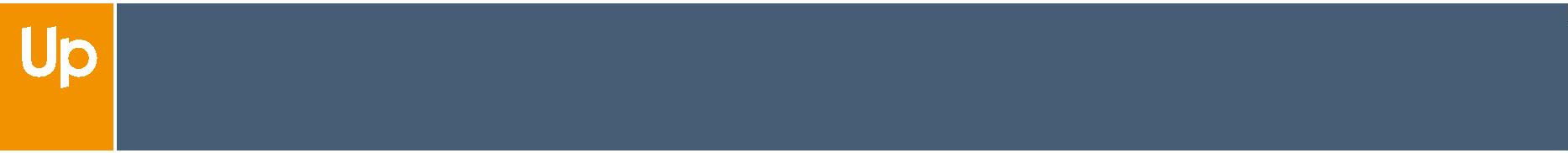 